Α’ ΥΠΟΔΕΙΓΜΑ ΚΕΙΜΕΝΟΥ ΥΠΕΥΘΥΝΗΣ ΔΗΛΩΣΗΣ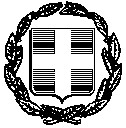   ΥΠΕΥΘΥΝΗ ΔΗΛΩΣΗ (άρθρο 8 Ν.1599/1986)Η ακρίβεια των στοιχείων που υποβάλλονται με αυτή τη δήλωση μπορεί να ελεγχθεί με βάση το αρχείο άλλων υπηρεσιών (άρθρο 8 παρ. 4 Ν. 1599/1986)Ημερομηνία: ../../2021Για την επιχείρηση-Ο-Νόμιμος Εκπρόσωπος(στοιχεία Νόμιμου Εκπροσώπου)Αναγράφεται από τον ενδιαφερόμενο πολίτη ή Αρχή ή η Υπηρεσία του δημόσιου τομέα, που απευθύνεται η αίτηση.Αναγράφεται ολογράφως.«Όποιος εν γνώσει του δηλώνει ψευδή γεγονότα ή αρνείται ή αποκρύπτει τα αληθινά με έγγραφη υπεύθυνη δήλωση του άρθρου 8 τιμωρείται με φυλάκιση τουλάχιστον τριών μηνών. Εάν ο υπαίτιος αυτών των πράξεων σκόπευε να προσπορίσει στον εαυτόν του ή σε άλλον περιουσιακό όφελος βλάπτοντας τρίτον ή σκόπευε να βλάψει άλλον, τιμωρείται με κάθειρξη μέχρι 10 ετών.Σε περίπτωση ανεπάρκειας χώρου η δήλωση συνεχίζεται στην πίσω όψη της και υπογράφεται από τον δηλούντα ή την δηλούσα.ΠΡΟΣ(1):ΕΦΕΠΑΕΕΦΕΠΑΕΕΦΕΠΑΕΕΦΕΠΑΕΕΦΕΠΑΕΕΦΕΠΑΕΕΦΕΠΑΕΕΦΕΠΑΕΕΦΕΠΑΕΕΦΕΠΑΕΕΦΕΠΑΕΕΦΕΠΑΕΕΦΕΠΑΕΟ – Η Όνομα:Επώνυμο:Όνομα και Επώνυμο Πατέρα:Όνομα και Επώνυμο Πατέρα:Όνομα και Επώνυμο Πατέρα:Όνομα και Επώνυμο Πατέρα:Όνομα και Επώνυμο Μητέρας:Όνομα και Επώνυμο Μητέρας:Όνομα και Επώνυμο Μητέρας:Όνομα και Επώνυμο Μητέρας:Ημερομηνία γέννησης(2):Ημερομηνία γέννησης(2):Ημερομηνία γέννησης(2):Ημερομηνία γέννησης(2):Τόπος Γέννησης:Τόπος Γέννησης:Τόπος Γέννησης:Τόπος Γέννησης:Αριθμός Δελτίου Ταυτότητας:Αριθμός Δελτίου Ταυτότητας:Αριθμός Δελτίου Ταυτότητας:Αριθμός Δελτίου Ταυτότητας:Τηλ:Τηλ:Τηλ:Τόπος Κατοικίας:Τόπος Κατοικίας:Οδός:Αριθ:ΤΚ:Αρ. Τηλεομοιοτύπου (Fax):Αρ. Τηλεομοιοτύπου (Fax):Αρ. Τηλεομοιοτύπου (Fax):Δ/νση Ηλ.. Ταχυδρομείου(Εmail):Δ/νση Ηλ.. Ταχυδρομείου(Εmail):Δ/νση Ηλ.. Ταχυδρομείου(Εmail):Δ/νση Ηλ.. Ταχυδρομείου(Εmail):Με ατομική μου ευθύνη και γνωρίζοντας τις κυρώσεις(3), που προβλέπονται από τις διατάξεις της παρ. 6 του άρθρου 22 του Ν. 1599/1986, ως νόμιμος εκπρόσωπος και εκ μέρους της επιχείρησης ………………… …………………………………………………………………..……………………………………….. με ΑΦΜ…………………………… δηλώνω ότι:Όλα τα αναγραφόμενα στην ηλεκτρονική μορφή του εντύπου υποβολής πρότασης καθώς και όλα τα υποβαλλόμενα δικαιολογητικά που περιλαμβάνονται στον ηλεκτρονικό φάκελο της αίτησης χρηματοδότησης είναι ακριβή και αληθή.Έχω λάβει σαφή γνώση του περιεχομένου της Υπουργικής απόφασης της Δράσης. Τα δηλωθέντα στην πρόταση οικονομικά στοιχεία είναι αυτά που έχουν υποβληθεί στην ΑΑΔΕ πριν την δημοσίευση της πρόσκλησης.Η επιχείρηση λειτουργεί νόμιμα. Η επιχείρηση πληροί τα προβλεπόμενα στην 19.3.2020/C(2020) 1863 Ανακοίνωση, όπως αυτή ισχύει, περί ορισμού προβληματικών επιχειρήσεωνΔε συντρέχουν για την επιχείρηση λόγοι αποκλεισμού της παραγράφου 1 του άρθρου 40 του Ν. 4488/2017 (Α137/13.09.2017).Σε περίπτωση έγκρισης της αίτησης χρηματοδότησης συμφωνώ στη δημοσίευση της επωνυμίας της επιχείρησης, του τίτλου της πράξης και του ποσού της δημόσιας χρηματοδότησης στον κατάλογο δικαιούχων που δημοσιεύεται ηλεκτρονικά ή με άλλο τρόπο, σύμφωνα με το άρθρο 7 παράγραφος 2 στοιχείο δ του Κανονισμού (ΕΚ) αριθμ. 1828/2006 και το σημείο 86 της της 19.3.2020/C(2020) 1863/ΑΝΑΚΟΙΝΩΣΗ ΤΗΣ ΕΠΙΤΡΟΠHΣ σχετικά με το Προσωρινό Πλαίσιο για τη λήψη μέτρων κρατικής ενίσχυσης με σκοπό να στηριχθεί η οικονομία κατά τη διάρκεια της έξαρσης της νόσου COVID-19.Αποδέχομαι οποιοδήποτε σχετικό έλεγχο οποιοδήποτε σχετικό έλεγχο για την εξακρίβωση των δηλωθέντων από τις αρμόδιες εθνικές ή κοινοτικές αρχές.Αποδέχομαι τη διασταύρωση των στοιχείων που δηλώνονται στην αίτηση χρηματοδότησης με τα στοιχεία που παρέχονται από το πληροφοριακό σύστημα TAXIS, τη βάση δεδομένων της ΑΑΔΕ και τα συστήματα των ασφαλιστικών οργανισμών.Αποδέχομαι ότι τα μηνύματα που θα αποστέλλονται μέσω ηλεκτρονικού ταχυδρομείου και ειδικότερα της διεύθυνσης email που έχει δηλωθεί στο έντυπο υποβολής προς τον ΕΦΕΠΑΕ και όσα λαμβάνονται από αυτόν επέχουν θέση επίσημων εγγράφων.Αποδέχομαι ότι κατά την υλοποίηση της πράξης, η επικοινωνία με τον ΕΦΕΠΑΕ αναφορικά με την εξέλιξη και ολοκλήρωση της πράξης δύναται να γίνεται ηλεκτρονικά (onscreen) μέσω ηλεκτρονικών εντύπων, όπως αυτά θα καθοριστούν από τον ΕΦΕΠΑΕΑποδέχομαι ότι σε περίπτωση διαπίστωσης ανακριβειών στη δήλωσή μου, μετά την καταβολή της ενίσχυσης θα κληθώ να επιστρέψω έντοκα τη ληφθείσα δημόσια χρηματοδότηση.Είμαι ενημερωμένος και η πρόταση που υποβάλλω είναι εναρμονισμένη και υπακούει στους περιορισμούς και πληροί όλες τις προϋποθέσεις της 19.3.2020/C(2020) 1863 /ΑΝΑΚΟΙΝΩΣΗ ΤΗΣ ΕΠΙΤΡΟΠHΣ σχετικά με το Προσωρινό πλαίσιο για τη λήψη μέτρων κρατικής ενίσχυσης με σκοπό να στηριχθεί η οικονομία κατά τη διάρκεια της τρέχουσας έξαρσης της νόσου COVID-19.Δεσμεύομαι ότι το συνολικό ποσό της δημόσιας χρηματοδότησης που θα λάβει η επιχείρηση (σε επίπεδο “δεδομένης επιχείρησης” όπως αυτή ορίζεται από την Κοινοτική νομοθεσία και νομολογία) από τη συγκεκριμένη δράση, συναθροιζόμενη με κάθε άλλη ενίσχυση που θα λάβει δυνάμει της με αρ. 19.3.2020/C(2020) 1863 Ανακοίνωσης (όπως κάθε φορά ισχύει), δεν θα ξεπερνάει τα 1.800.000 ευρώ και (σε περίπτωση που η επιχείρηση έχει συνάψει σύμβαση δικαιόχρησης) αποδέχομαι ότι κατά το στάδιο της επαλήθευσης θα αξιολογηθεί εάν υφίστανται λόγω της σύμβασης δικαιόχρησης συνδεδεμένες επιχειρήσεις και ότι στην περίπτωση που υφίστανται θα προσμετρηθούν οι ενισχύσεις που έχουν λάβει. Δεσμεύομαι ότι το ποσό που θα εισπράξει η επιχείρηση θα το αναλώσει εντός του 2021, για να καλύψει έξοδα πρώτων υλών για τη λειτουργία της. Σε περίπτωση που αυτό δεν συμβεί, γνωρίζω ότι η επιχείρηση είναι υποχρεωμένη να επιστρέψει εντόκως την διαφορά μεταξύ καταβληθέντος και αναλωθέντος ποσού.Αποδέχομαι ότι το άθροισμα του ποσού της δημόσιας χρηματοδότησης από την παρούσα δράση και του ποσού της δημόσιας χρηματοδότησης που έλαβε ή θα λάβει η επιχείρηση στο πλαίσιο δράσεων μη επιστρεπτέας ενίσχυσης επιχειρήσεων που επλήγησαν από την πανδημία COVID-19 των Περιφερειακών Επιχειρησιακών Προγραμμάτων του ΕΣΠΑ, δεν πρέπει να υπερβαίνει το άθροισμα των ποσών που αναγράφονται στον Κωδικό 367 του εντύπου των περιοδικών δηλώσεων ΦΠΑ έτους 2021 και ότι σε περίπτωση υπέρβασης η επιχείρηση είναι υποχρεωμένη να επιστρέψει εντόκως τη διαφορά.Δεν εκκρεμεί σε βάρος της επιχείρησης εντολή ανάκτησης προηγούμενης παράνομης και ασύμβατης κρατικής ενίσχυσης με απόφαση ΕΕ ή ΔΕΕ.Εφόσον η επιχείρηση δραστηριοποιείται στη μεταποίηση και την εμπορία γεωργικών προϊόντων τότε δεσμεύομαι για τη μη μετακύλιση της λαμβανόμενης ενίσχυσης εν μέρει ή εξ ολοκλήρου σε πρωτογενείς παραγωγούς καθώς και ότι η ενίσχυση δεν καθορίζεται με βάση την τιμή ή την ποσότητα των προϊόντων που αγοράζονται από τους πρωτογενείς παραγωγούς ή που διατίθενται στην αγορά από τις ενδιαφερόμενες επιχειρήσεις, εκτός εάν τα προϊόντα είτε δεν θα διατεθούν στην αγορά είτε θα χρησιμοποιηθούν για μη διατροφικούς σκοπούς, όπως η απόσταξη, η μεθανιοποίηση ή η λιπασματοποίηση από τις οικείες επιχειρήσεις . Η επιχείρηση δεν έχει λάβει ενίσχυση διάσωσης ή αναδιάρθρωσης ή η επιχείρηση έχει λάβει ενίσχυση διάσωσης αλλά έχει αποπληρώσει το δάνειο και έχει λύσει τη σύμβαση εγγύησης ή η επιχείρηση έχει λάβει ενίσχυση αναδιάρθρωσης η οποία έχει ολοκληρωθεί (διαζευκτικά).Κατά την 31-12-2019 η επιχείρηση δεν υπαγόταν σε συλλογική πτωχευτική διαδικασία.Ο τραπεζικός επαγγελματικός λογαριασμός στο χρηματοπιστωτικό ίδρυμα ……….. με ΙΒΑΝ………………….. έχει δικαιούχο την επιχείρηση με ΑΦΜ ………….. για την οποία και προορίζεται η εν λόγω ενίσχυση.Με ατομική μου ευθύνη και γνωρίζοντας τις κυρώσεις(3), που προβλέπονται από τις διατάξεις της παρ. 6 του άρθρου 22 του Ν. 1599/1986, ως νόμιμος εκπρόσωπος και εκ μέρους της επιχείρησης ………………… …………………………………………………………………..……………………………………….. με ΑΦΜ…………………………… δηλώνω ότι:Όλα τα αναγραφόμενα στην ηλεκτρονική μορφή του εντύπου υποβολής πρότασης καθώς και όλα τα υποβαλλόμενα δικαιολογητικά που περιλαμβάνονται στον ηλεκτρονικό φάκελο της αίτησης χρηματοδότησης είναι ακριβή και αληθή.Έχω λάβει σαφή γνώση του περιεχομένου της Υπουργικής απόφασης της Δράσης. Τα δηλωθέντα στην πρόταση οικονομικά στοιχεία είναι αυτά που έχουν υποβληθεί στην ΑΑΔΕ πριν την δημοσίευση της πρόσκλησης.Η επιχείρηση λειτουργεί νόμιμα. Η επιχείρηση πληροί τα προβλεπόμενα στην 19.3.2020/C(2020) 1863 Ανακοίνωση, όπως αυτή ισχύει, περί ορισμού προβληματικών επιχειρήσεωνΔε συντρέχουν για την επιχείρηση λόγοι αποκλεισμού της παραγράφου 1 του άρθρου 40 του Ν. 4488/2017 (Α137/13.09.2017).Σε περίπτωση έγκρισης της αίτησης χρηματοδότησης συμφωνώ στη δημοσίευση της επωνυμίας της επιχείρησης, του τίτλου της πράξης και του ποσού της δημόσιας χρηματοδότησης στον κατάλογο δικαιούχων που δημοσιεύεται ηλεκτρονικά ή με άλλο τρόπο, σύμφωνα με το άρθρο 7 παράγραφος 2 στοιχείο δ του Κανονισμού (ΕΚ) αριθμ. 1828/2006 και το σημείο 86 της της 19.3.2020/C(2020) 1863/ΑΝΑΚΟΙΝΩΣΗ ΤΗΣ ΕΠΙΤΡΟΠHΣ σχετικά με το Προσωρινό Πλαίσιο για τη λήψη μέτρων κρατικής ενίσχυσης με σκοπό να στηριχθεί η οικονομία κατά τη διάρκεια της έξαρσης της νόσου COVID-19.Αποδέχομαι οποιοδήποτε σχετικό έλεγχο οποιοδήποτε σχετικό έλεγχο για την εξακρίβωση των δηλωθέντων από τις αρμόδιες εθνικές ή κοινοτικές αρχές.Αποδέχομαι τη διασταύρωση των στοιχείων που δηλώνονται στην αίτηση χρηματοδότησης με τα στοιχεία που παρέχονται από το πληροφοριακό σύστημα TAXIS, τη βάση δεδομένων της ΑΑΔΕ και τα συστήματα των ασφαλιστικών οργανισμών.Αποδέχομαι ότι τα μηνύματα που θα αποστέλλονται μέσω ηλεκτρονικού ταχυδρομείου και ειδικότερα της διεύθυνσης email που έχει δηλωθεί στο έντυπο υποβολής προς τον ΕΦΕΠΑΕ και όσα λαμβάνονται από αυτόν επέχουν θέση επίσημων εγγράφων.Αποδέχομαι ότι κατά την υλοποίηση της πράξης, η επικοινωνία με τον ΕΦΕΠΑΕ αναφορικά με την εξέλιξη και ολοκλήρωση της πράξης δύναται να γίνεται ηλεκτρονικά (onscreen) μέσω ηλεκτρονικών εντύπων, όπως αυτά θα καθοριστούν από τον ΕΦΕΠΑΕΑποδέχομαι ότι σε περίπτωση διαπίστωσης ανακριβειών στη δήλωσή μου, μετά την καταβολή της ενίσχυσης θα κληθώ να επιστρέψω έντοκα τη ληφθείσα δημόσια χρηματοδότηση.Είμαι ενημερωμένος και η πρόταση που υποβάλλω είναι εναρμονισμένη και υπακούει στους περιορισμούς και πληροί όλες τις προϋποθέσεις της 19.3.2020/C(2020) 1863 /ΑΝΑΚΟΙΝΩΣΗ ΤΗΣ ΕΠΙΤΡΟΠHΣ σχετικά με το Προσωρινό πλαίσιο για τη λήψη μέτρων κρατικής ενίσχυσης με σκοπό να στηριχθεί η οικονομία κατά τη διάρκεια της τρέχουσας έξαρσης της νόσου COVID-19.Δεσμεύομαι ότι το συνολικό ποσό της δημόσιας χρηματοδότησης που θα λάβει η επιχείρηση (σε επίπεδο “δεδομένης επιχείρησης” όπως αυτή ορίζεται από την Κοινοτική νομοθεσία και νομολογία) από τη συγκεκριμένη δράση, συναθροιζόμενη με κάθε άλλη ενίσχυση που θα λάβει δυνάμει της με αρ. 19.3.2020/C(2020) 1863 Ανακοίνωσης (όπως κάθε φορά ισχύει), δεν θα ξεπερνάει τα 1.800.000 ευρώ και (σε περίπτωση που η επιχείρηση έχει συνάψει σύμβαση δικαιόχρησης) αποδέχομαι ότι κατά το στάδιο της επαλήθευσης θα αξιολογηθεί εάν υφίστανται λόγω της σύμβασης δικαιόχρησης συνδεδεμένες επιχειρήσεις και ότι στην περίπτωση που υφίστανται θα προσμετρηθούν οι ενισχύσεις που έχουν λάβει. Δεσμεύομαι ότι το ποσό που θα εισπράξει η επιχείρηση θα το αναλώσει εντός του 2021, για να καλύψει έξοδα πρώτων υλών για τη λειτουργία της. Σε περίπτωση που αυτό δεν συμβεί, γνωρίζω ότι η επιχείρηση είναι υποχρεωμένη να επιστρέψει εντόκως την διαφορά μεταξύ καταβληθέντος και αναλωθέντος ποσού.Αποδέχομαι ότι το άθροισμα του ποσού της δημόσιας χρηματοδότησης από την παρούσα δράση και του ποσού της δημόσιας χρηματοδότησης που έλαβε ή θα λάβει η επιχείρηση στο πλαίσιο δράσεων μη επιστρεπτέας ενίσχυσης επιχειρήσεων που επλήγησαν από την πανδημία COVID-19 των Περιφερειακών Επιχειρησιακών Προγραμμάτων του ΕΣΠΑ, δεν πρέπει να υπερβαίνει το άθροισμα των ποσών που αναγράφονται στον Κωδικό 367 του εντύπου των περιοδικών δηλώσεων ΦΠΑ έτους 2021 και ότι σε περίπτωση υπέρβασης η επιχείρηση είναι υποχρεωμένη να επιστρέψει εντόκως τη διαφορά.Δεν εκκρεμεί σε βάρος της επιχείρησης εντολή ανάκτησης προηγούμενης παράνομης και ασύμβατης κρατικής ενίσχυσης με απόφαση ΕΕ ή ΔΕΕ.Εφόσον η επιχείρηση δραστηριοποιείται στη μεταποίηση και την εμπορία γεωργικών προϊόντων τότε δεσμεύομαι για τη μη μετακύλιση της λαμβανόμενης ενίσχυσης εν μέρει ή εξ ολοκλήρου σε πρωτογενείς παραγωγούς καθώς και ότι η ενίσχυση δεν καθορίζεται με βάση την τιμή ή την ποσότητα των προϊόντων που αγοράζονται από τους πρωτογενείς παραγωγούς ή που διατίθενται στην αγορά από τις ενδιαφερόμενες επιχειρήσεις, εκτός εάν τα προϊόντα είτε δεν θα διατεθούν στην αγορά είτε θα χρησιμοποιηθούν για μη διατροφικούς σκοπούς, όπως η απόσταξη, η μεθανιοποίηση ή η λιπασματοποίηση από τις οικείες επιχειρήσεις . Η επιχείρηση δεν έχει λάβει ενίσχυση διάσωσης ή αναδιάρθρωσης ή η επιχείρηση έχει λάβει ενίσχυση διάσωσης αλλά έχει αποπληρώσει το δάνειο και έχει λύσει τη σύμβαση εγγύησης ή η επιχείρηση έχει λάβει ενίσχυση αναδιάρθρωσης η οποία έχει ολοκληρωθεί (διαζευκτικά).Κατά την 31-12-2019 η επιχείρηση δεν υπαγόταν σε συλλογική πτωχευτική διαδικασία.Ο τραπεζικός επαγγελματικός λογαριασμός στο χρηματοπιστωτικό ίδρυμα ……….. με ΙΒΑΝ………………….. έχει δικαιούχο την επιχείρηση με ΑΦΜ ………….. για την οποία και προορίζεται η εν λόγω ενίσχυση.Με ατομική μου ευθύνη και γνωρίζοντας τις κυρώσεις(3), που προβλέπονται από τις διατάξεις της παρ. 6 του άρθρου 22 του Ν. 1599/1986, ως νόμιμος εκπρόσωπος και εκ μέρους της επιχείρησης ………………… …………………………………………………………………..……………………………………….. με ΑΦΜ…………………………… δηλώνω ότι:Όλα τα αναγραφόμενα στην ηλεκτρονική μορφή του εντύπου υποβολής πρότασης καθώς και όλα τα υποβαλλόμενα δικαιολογητικά που περιλαμβάνονται στον ηλεκτρονικό φάκελο της αίτησης χρηματοδότησης είναι ακριβή και αληθή.Έχω λάβει σαφή γνώση του περιεχομένου της Υπουργικής απόφασης της Δράσης. Τα δηλωθέντα στην πρόταση οικονομικά στοιχεία είναι αυτά που έχουν υποβληθεί στην ΑΑΔΕ πριν την δημοσίευση της πρόσκλησης.Η επιχείρηση λειτουργεί νόμιμα. Η επιχείρηση πληροί τα προβλεπόμενα στην 19.3.2020/C(2020) 1863 Ανακοίνωση, όπως αυτή ισχύει, περί ορισμού προβληματικών επιχειρήσεωνΔε συντρέχουν για την επιχείρηση λόγοι αποκλεισμού της παραγράφου 1 του άρθρου 40 του Ν. 4488/2017 (Α137/13.09.2017).Σε περίπτωση έγκρισης της αίτησης χρηματοδότησης συμφωνώ στη δημοσίευση της επωνυμίας της επιχείρησης, του τίτλου της πράξης και του ποσού της δημόσιας χρηματοδότησης στον κατάλογο δικαιούχων που δημοσιεύεται ηλεκτρονικά ή με άλλο τρόπο, σύμφωνα με το άρθρο 7 παράγραφος 2 στοιχείο δ του Κανονισμού (ΕΚ) αριθμ. 1828/2006 και το σημείο 86 της της 19.3.2020/C(2020) 1863/ΑΝΑΚΟΙΝΩΣΗ ΤΗΣ ΕΠΙΤΡΟΠHΣ σχετικά με το Προσωρινό Πλαίσιο για τη λήψη μέτρων κρατικής ενίσχυσης με σκοπό να στηριχθεί η οικονομία κατά τη διάρκεια της έξαρσης της νόσου COVID-19.Αποδέχομαι οποιοδήποτε σχετικό έλεγχο οποιοδήποτε σχετικό έλεγχο για την εξακρίβωση των δηλωθέντων από τις αρμόδιες εθνικές ή κοινοτικές αρχές.Αποδέχομαι τη διασταύρωση των στοιχείων που δηλώνονται στην αίτηση χρηματοδότησης με τα στοιχεία που παρέχονται από το πληροφοριακό σύστημα TAXIS, τη βάση δεδομένων της ΑΑΔΕ και τα συστήματα των ασφαλιστικών οργανισμών.Αποδέχομαι ότι τα μηνύματα που θα αποστέλλονται μέσω ηλεκτρονικού ταχυδρομείου και ειδικότερα της διεύθυνσης email που έχει δηλωθεί στο έντυπο υποβολής προς τον ΕΦΕΠΑΕ και όσα λαμβάνονται από αυτόν επέχουν θέση επίσημων εγγράφων.Αποδέχομαι ότι κατά την υλοποίηση της πράξης, η επικοινωνία με τον ΕΦΕΠΑΕ αναφορικά με την εξέλιξη και ολοκλήρωση της πράξης δύναται να γίνεται ηλεκτρονικά (onscreen) μέσω ηλεκτρονικών εντύπων, όπως αυτά θα καθοριστούν από τον ΕΦΕΠΑΕΑποδέχομαι ότι σε περίπτωση διαπίστωσης ανακριβειών στη δήλωσή μου, μετά την καταβολή της ενίσχυσης θα κληθώ να επιστρέψω έντοκα τη ληφθείσα δημόσια χρηματοδότηση.Είμαι ενημερωμένος και η πρόταση που υποβάλλω είναι εναρμονισμένη και υπακούει στους περιορισμούς και πληροί όλες τις προϋποθέσεις της 19.3.2020/C(2020) 1863 /ΑΝΑΚΟΙΝΩΣΗ ΤΗΣ ΕΠΙΤΡΟΠHΣ σχετικά με το Προσωρινό πλαίσιο για τη λήψη μέτρων κρατικής ενίσχυσης με σκοπό να στηριχθεί η οικονομία κατά τη διάρκεια της τρέχουσας έξαρσης της νόσου COVID-19.Δεσμεύομαι ότι το συνολικό ποσό της δημόσιας χρηματοδότησης που θα λάβει η επιχείρηση (σε επίπεδο “δεδομένης επιχείρησης” όπως αυτή ορίζεται από την Κοινοτική νομοθεσία και νομολογία) από τη συγκεκριμένη δράση, συναθροιζόμενη με κάθε άλλη ενίσχυση που θα λάβει δυνάμει της με αρ. 19.3.2020/C(2020) 1863 Ανακοίνωσης (όπως κάθε φορά ισχύει), δεν θα ξεπερνάει τα 1.800.000 ευρώ και (σε περίπτωση που η επιχείρηση έχει συνάψει σύμβαση δικαιόχρησης) αποδέχομαι ότι κατά το στάδιο της επαλήθευσης θα αξιολογηθεί εάν υφίστανται λόγω της σύμβασης δικαιόχρησης συνδεδεμένες επιχειρήσεις και ότι στην περίπτωση που υφίστανται θα προσμετρηθούν οι ενισχύσεις που έχουν λάβει. Δεσμεύομαι ότι το ποσό που θα εισπράξει η επιχείρηση θα το αναλώσει εντός του 2021, για να καλύψει έξοδα πρώτων υλών για τη λειτουργία της. Σε περίπτωση που αυτό δεν συμβεί, γνωρίζω ότι η επιχείρηση είναι υποχρεωμένη να επιστρέψει εντόκως την διαφορά μεταξύ καταβληθέντος και αναλωθέντος ποσού.Αποδέχομαι ότι το άθροισμα του ποσού της δημόσιας χρηματοδότησης από την παρούσα δράση και του ποσού της δημόσιας χρηματοδότησης που έλαβε ή θα λάβει η επιχείρηση στο πλαίσιο δράσεων μη επιστρεπτέας ενίσχυσης επιχειρήσεων που επλήγησαν από την πανδημία COVID-19 των Περιφερειακών Επιχειρησιακών Προγραμμάτων του ΕΣΠΑ, δεν πρέπει να υπερβαίνει το άθροισμα των ποσών που αναγράφονται στον Κωδικό 367 του εντύπου των περιοδικών δηλώσεων ΦΠΑ έτους 2021 και ότι σε περίπτωση υπέρβασης η επιχείρηση είναι υποχρεωμένη να επιστρέψει εντόκως τη διαφορά.Δεν εκκρεμεί σε βάρος της επιχείρησης εντολή ανάκτησης προηγούμενης παράνομης και ασύμβατης κρατικής ενίσχυσης με απόφαση ΕΕ ή ΔΕΕ.Εφόσον η επιχείρηση δραστηριοποιείται στη μεταποίηση και την εμπορία γεωργικών προϊόντων τότε δεσμεύομαι για τη μη μετακύλιση της λαμβανόμενης ενίσχυσης εν μέρει ή εξ ολοκλήρου σε πρωτογενείς παραγωγούς καθώς και ότι η ενίσχυση δεν καθορίζεται με βάση την τιμή ή την ποσότητα των προϊόντων που αγοράζονται από τους πρωτογενείς παραγωγούς ή που διατίθενται στην αγορά από τις ενδιαφερόμενες επιχειρήσεις, εκτός εάν τα προϊόντα είτε δεν θα διατεθούν στην αγορά είτε θα χρησιμοποιηθούν για μη διατροφικούς σκοπούς, όπως η απόσταξη, η μεθανιοποίηση ή η λιπασματοποίηση από τις οικείες επιχειρήσεις . Η επιχείρηση δεν έχει λάβει ενίσχυση διάσωσης ή αναδιάρθρωσης ή η επιχείρηση έχει λάβει ενίσχυση διάσωσης αλλά έχει αποπληρώσει το δάνειο και έχει λύσει τη σύμβαση εγγύησης ή η επιχείρηση έχει λάβει ενίσχυση αναδιάρθρωσης η οποία έχει ολοκληρωθεί (διαζευκτικά).Κατά την 31-12-2019 η επιχείρηση δεν υπαγόταν σε συλλογική πτωχευτική διαδικασία.Ο τραπεζικός επαγγελματικός λογαριασμός στο χρηματοπιστωτικό ίδρυμα ……….. με ΙΒΑΝ………………….. έχει δικαιούχο την επιχείρηση με ΑΦΜ ………….. για την οποία και προορίζεται η εν λόγω ενίσχυση.Με ατομική μου ευθύνη και γνωρίζοντας τις κυρώσεις(3), που προβλέπονται από τις διατάξεις της παρ. 6 του άρθρου 22 του Ν. 1599/1986, ως νόμιμος εκπρόσωπος και εκ μέρους της επιχείρησης ………………… …………………………………………………………………..……………………………………….. με ΑΦΜ…………………………… δηλώνω ότι:Όλα τα αναγραφόμενα στην ηλεκτρονική μορφή του εντύπου υποβολής πρότασης καθώς και όλα τα υποβαλλόμενα δικαιολογητικά που περιλαμβάνονται στον ηλεκτρονικό φάκελο της αίτησης χρηματοδότησης είναι ακριβή και αληθή.Έχω λάβει σαφή γνώση του περιεχομένου της Υπουργικής απόφασης της Δράσης. Τα δηλωθέντα στην πρόταση οικονομικά στοιχεία είναι αυτά που έχουν υποβληθεί στην ΑΑΔΕ πριν την δημοσίευση της πρόσκλησης.Η επιχείρηση λειτουργεί νόμιμα. Η επιχείρηση πληροί τα προβλεπόμενα στην 19.3.2020/C(2020) 1863 Ανακοίνωση, όπως αυτή ισχύει, περί ορισμού προβληματικών επιχειρήσεωνΔε συντρέχουν για την επιχείρηση λόγοι αποκλεισμού της παραγράφου 1 του άρθρου 40 του Ν. 4488/2017 (Α137/13.09.2017).Σε περίπτωση έγκρισης της αίτησης χρηματοδότησης συμφωνώ στη δημοσίευση της επωνυμίας της επιχείρησης, του τίτλου της πράξης και του ποσού της δημόσιας χρηματοδότησης στον κατάλογο δικαιούχων που δημοσιεύεται ηλεκτρονικά ή με άλλο τρόπο, σύμφωνα με το άρθρο 7 παράγραφος 2 στοιχείο δ του Κανονισμού (ΕΚ) αριθμ. 1828/2006 και το σημείο 86 της της 19.3.2020/C(2020) 1863/ΑΝΑΚΟΙΝΩΣΗ ΤΗΣ ΕΠΙΤΡΟΠHΣ σχετικά με το Προσωρινό Πλαίσιο για τη λήψη μέτρων κρατικής ενίσχυσης με σκοπό να στηριχθεί η οικονομία κατά τη διάρκεια της έξαρσης της νόσου COVID-19.Αποδέχομαι οποιοδήποτε σχετικό έλεγχο οποιοδήποτε σχετικό έλεγχο για την εξακρίβωση των δηλωθέντων από τις αρμόδιες εθνικές ή κοινοτικές αρχές.Αποδέχομαι τη διασταύρωση των στοιχείων που δηλώνονται στην αίτηση χρηματοδότησης με τα στοιχεία που παρέχονται από το πληροφοριακό σύστημα TAXIS, τη βάση δεδομένων της ΑΑΔΕ και τα συστήματα των ασφαλιστικών οργανισμών.Αποδέχομαι ότι τα μηνύματα που θα αποστέλλονται μέσω ηλεκτρονικού ταχυδρομείου και ειδικότερα της διεύθυνσης email που έχει δηλωθεί στο έντυπο υποβολής προς τον ΕΦΕΠΑΕ και όσα λαμβάνονται από αυτόν επέχουν θέση επίσημων εγγράφων.Αποδέχομαι ότι κατά την υλοποίηση της πράξης, η επικοινωνία με τον ΕΦΕΠΑΕ αναφορικά με την εξέλιξη και ολοκλήρωση της πράξης δύναται να γίνεται ηλεκτρονικά (onscreen) μέσω ηλεκτρονικών εντύπων, όπως αυτά θα καθοριστούν από τον ΕΦΕΠΑΕΑποδέχομαι ότι σε περίπτωση διαπίστωσης ανακριβειών στη δήλωσή μου, μετά την καταβολή της ενίσχυσης θα κληθώ να επιστρέψω έντοκα τη ληφθείσα δημόσια χρηματοδότηση.Είμαι ενημερωμένος και η πρόταση που υποβάλλω είναι εναρμονισμένη και υπακούει στους περιορισμούς και πληροί όλες τις προϋποθέσεις της 19.3.2020/C(2020) 1863 /ΑΝΑΚΟΙΝΩΣΗ ΤΗΣ ΕΠΙΤΡΟΠHΣ σχετικά με το Προσωρινό πλαίσιο για τη λήψη μέτρων κρατικής ενίσχυσης με σκοπό να στηριχθεί η οικονομία κατά τη διάρκεια της τρέχουσας έξαρσης της νόσου COVID-19.Δεσμεύομαι ότι το συνολικό ποσό της δημόσιας χρηματοδότησης που θα λάβει η επιχείρηση (σε επίπεδο “δεδομένης επιχείρησης” όπως αυτή ορίζεται από την Κοινοτική νομοθεσία και νομολογία) από τη συγκεκριμένη δράση, συναθροιζόμενη με κάθε άλλη ενίσχυση που θα λάβει δυνάμει της με αρ. 19.3.2020/C(2020) 1863 Ανακοίνωσης (όπως κάθε φορά ισχύει), δεν θα ξεπερνάει τα 1.800.000 ευρώ και (σε περίπτωση που η επιχείρηση έχει συνάψει σύμβαση δικαιόχρησης) αποδέχομαι ότι κατά το στάδιο της επαλήθευσης θα αξιολογηθεί εάν υφίστανται λόγω της σύμβασης δικαιόχρησης συνδεδεμένες επιχειρήσεις και ότι στην περίπτωση που υφίστανται θα προσμετρηθούν οι ενισχύσεις που έχουν λάβει. Δεσμεύομαι ότι το ποσό που θα εισπράξει η επιχείρηση θα το αναλώσει εντός του 2021, για να καλύψει έξοδα πρώτων υλών για τη λειτουργία της. Σε περίπτωση που αυτό δεν συμβεί, γνωρίζω ότι η επιχείρηση είναι υποχρεωμένη να επιστρέψει εντόκως την διαφορά μεταξύ καταβληθέντος και αναλωθέντος ποσού.Αποδέχομαι ότι το άθροισμα του ποσού της δημόσιας χρηματοδότησης από την παρούσα δράση και του ποσού της δημόσιας χρηματοδότησης που έλαβε ή θα λάβει η επιχείρηση στο πλαίσιο δράσεων μη επιστρεπτέας ενίσχυσης επιχειρήσεων που επλήγησαν από την πανδημία COVID-19 των Περιφερειακών Επιχειρησιακών Προγραμμάτων του ΕΣΠΑ, δεν πρέπει να υπερβαίνει το άθροισμα των ποσών που αναγράφονται στον Κωδικό 367 του εντύπου των περιοδικών δηλώσεων ΦΠΑ έτους 2021 και ότι σε περίπτωση υπέρβασης η επιχείρηση είναι υποχρεωμένη να επιστρέψει εντόκως τη διαφορά.Δεν εκκρεμεί σε βάρος της επιχείρησης εντολή ανάκτησης προηγούμενης παράνομης και ασύμβατης κρατικής ενίσχυσης με απόφαση ΕΕ ή ΔΕΕ.Εφόσον η επιχείρηση δραστηριοποιείται στη μεταποίηση και την εμπορία γεωργικών προϊόντων τότε δεσμεύομαι για τη μη μετακύλιση της λαμβανόμενης ενίσχυσης εν μέρει ή εξ ολοκλήρου σε πρωτογενείς παραγωγούς καθώς και ότι η ενίσχυση δεν καθορίζεται με βάση την τιμή ή την ποσότητα των προϊόντων που αγοράζονται από τους πρωτογενείς παραγωγούς ή που διατίθενται στην αγορά από τις ενδιαφερόμενες επιχειρήσεις, εκτός εάν τα προϊόντα είτε δεν θα διατεθούν στην αγορά είτε θα χρησιμοποιηθούν για μη διατροφικούς σκοπούς, όπως η απόσταξη, η μεθανιοποίηση ή η λιπασματοποίηση από τις οικείες επιχειρήσεις . Η επιχείρηση δεν έχει λάβει ενίσχυση διάσωσης ή αναδιάρθρωσης ή η επιχείρηση έχει λάβει ενίσχυση διάσωσης αλλά έχει αποπληρώσει το δάνειο και έχει λύσει τη σύμβαση εγγύησης ή η επιχείρηση έχει λάβει ενίσχυση αναδιάρθρωσης η οποία έχει ολοκληρωθεί (διαζευκτικά).Κατά την 31-12-2019 η επιχείρηση δεν υπαγόταν σε συλλογική πτωχευτική διαδικασία.Ο τραπεζικός επαγγελματικός λογαριασμός στο χρηματοπιστωτικό ίδρυμα ……….. με ΙΒΑΝ………………….. έχει δικαιούχο την επιχείρηση με ΑΦΜ ………….. για την οποία και προορίζεται η εν λόγω ενίσχυση.Με ατομική μου ευθύνη και γνωρίζοντας τις κυρώσεις(3), που προβλέπονται από τις διατάξεις της παρ. 6 του άρθρου 22 του Ν. 1599/1986, ως νόμιμος εκπρόσωπος και εκ μέρους της επιχείρησης ………………… …………………………………………………………………..……………………………………….. με ΑΦΜ…………………………… δηλώνω ότι:Όλα τα αναγραφόμενα στην ηλεκτρονική μορφή του εντύπου υποβολής πρότασης καθώς και όλα τα υποβαλλόμενα δικαιολογητικά που περιλαμβάνονται στον ηλεκτρονικό φάκελο της αίτησης χρηματοδότησης είναι ακριβή και αληθή.Έχω λάβει σαφή γνώση του περιεχομένου της Υπουργικής απόφασης της Δράσης. Τα δηλωθέντα στην πρόταση οικονομικά στοιχεία είναι αυτά που έχουν υποβληθεί στην ΑΑΔΕ πριν την δημοσίευση της πρόσκλησης.Η επιχείρηση λειτουργεί νόμιμα. Η επιχείρηση πληροί τα προβλεπόμενα στην 19.3.2020/C(2020) 1863 Ανακοίνωση, όπως αυτή ισχύει, περί ορισμού προβληματικών επιχειρήσεωνΔε συντρέχουν για την επιχείρηση λόγοι αποκλεισμού της παραγράφου 1 του άρθρου 40 του Ν. 4488/2017 (Α137/13.09.2017).Σε περίπτωση έγκρισης της αίτησης χρηματοδότησης συμφωνώ στη δημοσίευση της επωνυμίας της επιχείρησης, του τίτλου της πράξης και του ποσού της δημόσιας χρηματοδότησης στον κατάλογο δικαιούχων που δημοσιεύεται ηλεκτρονικά ή με άλλο τρόπο, σύμφωνα με το άρθρο 7 παράγραφος 2 στοιχείο δ του Κανονισμού (ΕΚ) αριθμ. 1828/2006 και το σημείο 86 της της 19.3.2020/C(2020) 1863/ΑΝΑΚΟΙΝΩΣΗ ΤΗΣ ΕΠΙΤΡΟΠHΣ σχετικά με το Προσωρινό Πλαίσιο για τη λήψη μέτρων κρατικής ενίσχυσης με σκοπό να στηριχθεί η οικονομία κατά τη διάρκεια της έξαρσης της νόσου COVID-19.Αποδέχομαι οποιοδήποτε σχετικό έλεγχο οποιοδήποτε σχετικό έλεγχο για την εξακρίβωση των δηλωθέντων από τις αρμόδιες εθνικές ή κοινοτικές αρχές.Αποδέχομαι τη διασταύρωση των στοιχείων που δηλώνονται στην αίτηση χρηματοδότησης με τα στοιχεία που παρέχονται από το πληροφοριακό σύστημα TAXIS, τη βάση δεδομένων της ΑΑΔΕ και τα συστήματα των ασφαλιστικών οργανισμών.Αποδέχομαι ότι τα μηνύματα που θα αποστέλλονται μέσω ηλεκτρονικού ταχυδρομείου και ειδικότερα της διεύθυνσης email που έχει δηλωθεί στο έντυπο υποβολής προς τον ΕΦΕΠΑΕ και όσα λαμβάνονται από αυτόν επέχουν θέση επίσημων εγγράφων.Αποδέχομαι ότι κατά την υλοποίηση της πράξης, η επικοινωνία με τον ΕΦΕΠΑΕ αναφορικά με την εξέλιξη και ολοκλήρωση της πράξης δύναται να γίνεται ηλεκτρονικά (onscreen) μέσω ηλεκτρονικών εντύπων, όπως αυτά θα καθοριστούν από τον ΕΦΕΠΑΕΑποδέχομαι ότι σε περίπτωση διαπίστωσης ανακριβειών στη δήλωσή μου, μετά την καταβολή της ενίσχυσης θα κληθώ να επιστρέψω έντοκα τη ληφθείσα δημόσια χρηματοδότηση.Είμαι ενημερωμένος και η πρόταση που υποβάλλω είναι εναρμονισμένη και υπακούει στους περιορισμούς και πληροί όλες τις προϋποθέσεις της 19.3.2020/C(2020) 1863 /ΑΝΑΚΟΙΝΩΣΗ ΤΗΣ ΕΠΙΤΡΟΠHΣ σχετικά με το Προσωρινό πλαίσιο για τη λήψη μέτρων κρατικής ενίσχυσης με σκοπό να στηριχθεί η οικονομία κατά τη διάρκεια της τρέχουσας έξαρσης της νόσου COVID-19.Δεσμεύομαι ότι το συνολικό ποσό της δημόσιας χρηματοδότησης που θα λάβει η επιχείρηση (σε επίπεδο “δεδομένης επιχείρησης” όπως αυτή ορίζεται από την Κοινοτική νομοθεσία και νομολογία) από τη συγκεκριμένη δράση, συναθροιζόμενη με κάθε άλλη ενίσχυση που θα λάβει δυνάμει της με αρ. 19.3.2020/C(2020) 1863 Ανακοίνωσης (όπως κάθε φορά ισχύει), δεν θα ξεπερνάει τα 1.800.000 ευρώ και (σε περίπτωση που η επιχείρηση έχει συνάψει σύμβαση δικαιόχρησης) αποδέχομαι ότι κατά το στάδιο της επαλήθευσης θα αξιολογηθεί εάν υφίστανται λόγω της σύμβασης δικαιόχρησης συνδεδεμένες επιχειρήσεις και ότι στην περίπτωση που υφίστανται θα προσμετρηθούν οι ενισχύσεις που έχουν λάβει. Δεσμεύομαι ότι το ποσό που θα εισπράξει η επιχείρηση θα το αναλώσει εντός του 2021, για να καλύψει έξοδα πρώτων υλών για τη λειτουργία της. Σε περίπτωση που αυτό δεν συμβεί, γνωρίζω ότι η επιχείρηση είναι υποχρεωμένη να επιστρέψει εντόκως την διαφορά μεταξύ καταβληθέντος και αναλωθέντος ποσού.Αποδέχομαι ότι το άθροισμα του ποσού της δημόσιας χρηματοδότησης από την παρούσα δράση και του ποσού της δημόσιας χρηματοδότησης που έλαβε ή θα λάβει η επιχείρηση στο πλαίσιο δράσεων μη επιστρεπτέας ενίσχυσης επιχειρήσεων που επλήγησαν από την πανδημία COVID-19 των Περιφερειακών Επιχειρησιακών Προγραμμάτων του ΕΣΠΑ, δεν πρέπει να υπερβαίνει το άθροισμα των ποσών που αναγράφονται στον Κωδικό 367 του εντύπου των περιοδικών δηλώσεων ΦΠΑ έτους 2021 και ότι σε περίπτωση υπέρβασης η επιχείρηση είναι υποχρεωμένη να επιστρέψει εντόκως τη διαφορά.Δεν εκκρεμεί σε βάρος της επιχείρησης εντολή ανάκτησης προηγούμενης παράνομης και ασύμβατης κρατικής ενίσχυσης με απόφαση ΕΕ ή ΔΕΕ.Εφόσον η επιχείρηση δραστηριοποιείται στη μεταποίηση και την εμπορία γεωργικών προϊόντων τότε δεσμεύομαι για τη μη μετακύλιση της λαμβανόμενης ενίσχυσης εν μέρει ή εξ ολοκλήρου σε πρωτογενείς παραγωγούς καθώς και ότι η ενίσχυση δεν καθορίζεται με βάση την τιμή ή την ποσότητα των προϊόντων που αγοράζονται από τους πρωτογενείς παραγωγούς ή που διατίθενται στην αγορά από τις ενδιαφερόμενες επιχειρήσεις, εκτός εάν τα προϊόντα είτε δεν θα διατεθούν στην αγορά είτε θα χρησιμοποιηθούν για μη διατροφικούς σκοπούς, όπως η απόσταξη, η μεθανιοποίηση ή η λιπασματοποίηση από τις οικείες επιχειρήσεις . Η επιχείρηση δεν έχει λάβει ενίσχυση διάσωσης ή αναδιάρθρωσης ή η επιχείρηση έχει λάβει ενίσχυση διάσωσης αλλά έχει αποπληρώσει το δάνειο και έχει λύσει τη σύμβαση εγγύησης ή η επιχείρηση έχει λάβει ενίσχυση αναδιάρθρωσης η οποία έχει ολοκληρωθεί (διαζευκτικά).Κατά την 31-12-2019 η επιχείρηση δεν υπαγόταν σε συλλογική πτωχευτική διαδικασία.Ο τραπεζικός επαγγελματικός λογαριασμός στο χρηματοπιστωτικό ίδρυμα ……….. με ΙΒΑΝ………………….. έχει δικαιούχο την επιχείρηση με ΑΦΜ ………….. για την οποία και προορίζεται η εν λόγω ενίσχυση.Με ατομική μου ευθύνη και γνωρίζοντας τις κυρώσεις(3), που προβλέπονται από τις διατάξεις της παρ. 6 του άρθρου 22 του Ν. 1599/1986, ως νόμιμος εκπρόσωπος και εκ μέρους της επιχείρησης ………………… …………………………………………………………………..……………………………………….. με ΑΦΜ…………………………… δηλώνω ότι:Όλα τα αναγραφόμενα στην ηλεκτρονική μορφή του εντύπου υποβολής πρότασης καθώς και όλα τα υποβαλλόμενα δικαιολογητικά που περιλαμβάνονται στον ηλεκτρονικό φάκελο της αίτησης χρηματοδότησης είναι ακριβή και αληθή.Έχω λάβει σαφή γνώση του περιεχομένου της Υπουργικής απόφασης της Δράσης. Τα δηλωθέντα στην πρόταση οικονομικά στοιχεία είναι αυτά που έχουν υποβληθεί στην ΑΑΔΕ πριν την δημοσίευση της πρόσκλησης.Η επιχείρηση λειτουργεί νόμιμα. Η επιχείρηση πληροί τα προβλεπόμενα στην 19.3.2020/C(2020) 1863 Ανακοίνωση, όπως αυτή ισχύει, περί ορισμού προβληματικών επιχειρήσεωνΔε συντρέχουν για την επιχείρηση λόγοι αποκλεισμού της παραγράφου 1 του άρθρου 40 του Ν. 4488/2017 (Α137/13.09.2017).Σε περίπτωση έγκρισης της αίτησης χρηματοδότησης συμφωνώ στη δημοσίευση της επωνυμίας της επιχείρησης, του τίτλου της πράξης και του ποσού της δημόσιας χρηματοδότησης στον κατάλογο δικαιούχων που δημοσιεύεται ηλεκτρονικά ή με άλλο τρόπο, σύμφωνα με το άρθρο 7 παράγραφος 2 στοιχείο δ του Κανονισμού (ΕΚ) αριθμ. 1828/2006 και το σημείο 86 της της 19.3.2020/C(2020) 1863/ΑΝΑΚΟΙΝΩΣΗ ΤΗΣ ΕΠΙΤΡΟΠHΣ σχετικά με το Προσωρινό Πλαίσιο για τη λήψη μέτρων κρατικής ενίσχυσης με σκοπό να στηριχθεί η οικονομία κατά τη διάρκεια της έξαρσης της νόσου COVID-19.Αποδέχομαι οποιοδήποτε σχετικό έλεγχο οποιοδήποτε σχετικό έλεγχο για την εξακρίβωση των δηλωθέντων από τις αρμόδιες εθνικές ή κοινοτικές αρχές.Αποδέχομαι τη διασταύρωση των στοιχείων που δηλώνονται στην αίτηση χρηματοδότησης με τα στοιχεία που παρέχονται από το πληροφοριακό σύστημα TAXIS, τη βάση δεδομένων της ΑΑΔΕ και τα συστήματα των ασφαλιστικών οργανισμών.Αποδέχομαι ότι τα μηνύματα που θα αποστέλλονται μέσω ηλεκτρονικού ταχυδρομείου και ειδικότερα της διεύθυνσης email που έχει δηλωθεί στο έντυπο υποβολής προς τον ΕΦΕΠΑΕ και όσα λαμβάνονται από αυτόν επέχουν θέση επίσημων εγγράφων.Αποδέχομαι ότι κατά την υλοποίηση της πράξης, η επικοινωνία με τον ΕΦΕΠΑΕ αναφορικά με την εξέλιξη και ολοκλήρωση της πράξης δύναται να γίνεται ηλεκτρονικά (onscreen) μέσω ηλεκτρονικών εντύπων, όπως αυτά θα καθοριστούν από τον ΕΦΕΠΑΕΑποδέχομαι ότι σε περίπτωση διαπίστωσης ανακριβειών στη δήλωσή μου, μετά την καταβολή της ενίσχυσης θα κληθώ να επιστρέψω έντοκα τη ληφθείσα δημόσια χρηματοδότηση.Είμαι ενημερωμένος και η πρόταση που υποβάλλω είναι εναρμονισμένη και υπακούει στους περιορισμούς και πληροί όλες τις προϋποθέσεις της 19.3.2020/C(2020) 1863 /ΑΝΑΚΟΙΝΩΣΗ ΤΗΣ ΕΠΙΤΡΟΠHΣ σχετικά με το Προσωρινό πλαίσιο για τη λήψη μέτρων κρατικής ενίσχυσης με σκοπό να στηριχθεί η οικονομία κατά τη διάρκεια της τρέχουσας έξαρσης της νόσου COVID-19.Δεσμεύομαι ότι το συνολικό ποσό της δημόσιας χρηματοδότησης που θα λάβει η επιχείρηση (σε επίπεδο “δεδομένης επιχείρησης” όπως αυτή ορίζεται από την Κοινοτική νομοθεσία και νομολογία) από τη συγκεκριμένη δράση, συναθροιζόμενη με κάθε άλλη ενίσχυση που θα λάβει δυνάμει της με αρ. 19.3.2020/C(2020) 1863 Ανακοίνωσης (όπως κάθε φορά ισχύει), δεν θα ξεπερνάει τα 1.800.000 ευρώ και (σε περίπτωση που η επιχείρηση έχει συνάψει σύμβαση δικαιόχρησης) αποδέχομαι ότι κατά το στάδιο της επαλήθευσης θα αξιολογηθεί εάν υφίστανται λόγω της σύμβασης δικαιόχρησης συνδεδεμένες επιχειρήσεις και ότι στην περίπτωση που υφίστανται θα προσμετρηθούν οι ενισχύσεις που έχουν λάβει. Δεσμεύομαι ότι το ποσό που θα εισπράξει η επιχείρηση θα το αναλώσει εντός του 2021, για να καλύψει έξοδα πρώτων υλών για τη λειτουργία της. Σε περίπτωση που αυτό δεν συμβεί, γνωρίζω ότι η επιχείρηση είναι υποχρεωμένη να επιστρέψει εντόκως την διαφορά μεταξύ καταβληθέντος και αναλωθέντος ποσού.Αποδέχομαι ότι το άθροισμα του ποσού της δημόσιας χρηματοδότησης από την παρούσα δράση και του ποσού της δημόσιας χρηματοδότησης που έλαβε ή θα λάβει η επιχείρηση στο πλαίσιο δράσεων μη επιστρεπτέας ενίσχυσης επιχειρήσεων που επλήγησαν από την πανδημία COVID-19 των Περιφερειακών Επιχειρησιακών Προγραμμάτων του ΕΣΠΑ, δεν πρέπει να υπερβαίνει το άθροισμα των ποσών που αναγράφονται στον Κωδικό 367 του εντύπου των περιοδικών δηλώσεων ΦΠΑ έτους 2021 και ότι σε περίπτωση υπέρβασης η επιχείρηση είναι υποχρεωμένη να επιστρέψει εντόκως τη διαφορά.Δεν εκκρεμεί σε βάρος της επιχείρησης εντολή ανάκτησης προηγούμενης παράνομης και ασύμβατης κρατικής ενίσχυσης με απόφαση ΕΕ ή ΔΕΕ.Εφόσον η επιχείρηση δραστηριοποιείται στη μεταποίηση και την εμπορία γεωργικών προϊόντων τότε δεσμεύομαι για τη μη μετακύλιση της λαμβανόμενης ενίσχυσης εν μέρει ή εξ ολοκλήρου σε πρωτογενείς παραγωγούς καθώς και ότι η ενίσχυση δεν καθορίζεται με βάση την τιμή ή την ποσότητα των προϊόντων που αγοράζονται από τους πρωτογενείς παραγωγούς ή που διατίθενται στην αγορά από τις ενδιαφερόμενες επιχειρήσεις, εκτός εάν τα προϊόντα είτε δεν θα διατεθούν στην αγορά είτε θα χρησιμοποιηθούν για μη διατροφικούς σκοπούς, όπως η απόσταξη, η μεθανιοποίηση ή η λιπασματοποίηση από τις οικείες επιχειρήσεις . Η επιχείρηση δεν έχει λάβει ενίσχυση διάσωσης ή αναδιάρθρωσης ή η επιχείρηση έχει λάβει ενίσχυση διάσωσης αλλά έχει αποπληρώσει το δάνειο και έχει λύσει τη σύμβαση εγγύησης ή η επιχείρηση έχει λάβει ενίσχυση αναδιάρθρωσης η οποία έχει ολοκληρωθεί (διαζευκτικά).Κατά την 31-12-2019 η επιχείρηση δεν υπαγόταν σε συλλογική πτωχευτική διαδικασία.Ο τραπεζικός επαγγελματικός λογαριασμός στο χρηματοπιστωτικό ίδρυμα ……….. με ΙΒΑΝ………………….. έχει δικαιούχο την επιχείρηση με ΑΦΜ ………….. για την οποία και προορίζεται η εν λόγω ενίσχυση.Με ατομική μου ευθύνη και γνωρίζοντας τις κυρώσεις(3), που προβλέπονται από τις διατάξεις της παρ. 6 του άρθρου 22 του Ν. 1599/1986, ως νόμιμος εκπρόσωπος και εκ μέρους της επιχείρησης ………………… …………………………………………………………………..……………………………………….. με ΑΦΜ…………………………… δηλώνω ότι:Όλα τα αναγραφόμενα στην ηλεκτρονική μορφή του εντύπου υποβολής πρότασης καθώς και όλα τα υποβαλλόμενα δικαιολογητικά που περιλαμβάνονται στον ηλεκτρονικό φάκελο της αίτησης χρηματοδότησης είναι ακριβή και αληθή.Έχω λάβει σαφή γνώση του περιεχομένου της Υπουργικής απόφασης της Δράσης. Τα δηλωθέντα στην πρόταση οικονομικά στοιχεία είναι αυτά που έχουν υποβληθεί στην ΑΑΔΕ πριν την δημοσίευση της πρόσκλησης.Η επιχείρηση λειτουργεί νόμιμα. Η επιχείρηση πληροί τα προβλεπόμενα στην 19.3.2020/C(2020) 1863 Ανακοίνωση, όπως αυτή ισχύει, περί ορισμού προβληματικών επιχειρήσεωνΔε συντρέχουν για την επιχείρηση λόγοι αποκλεισμού της παραγράφου 1 του άρθρου 40 του Ν. 4488/2017 (Α137/13.09.2017).Σε περίπτωση έγκρισης της αίτησης χρηματοδότησης συμφωνώ στη δημοσίευση της επωνυμίας της επιχείρησης, του τίτλου της πράξης και του ποσού της δημόσιας χρηματοδότησης στον κατάλογο δικαιούχων που δημοσιεύεται ηλεκτρονικά ή με άλλο τρόπο, σύμφωνα με το άρθρο 7 παράγραφος 2 στοιχείο δ του Κανονισμού (ΕΚ) αριθμ. 1828/2006 και το σημείο 86 της της 19.3.2020/C(2020) 1863/ΑΝΑΚΟΙΝΩΣΗ ΤΗΣ ΕΠΙΤΡΟΠHΣ σχετικά με το Προσωρινό Πλαίσιο για τη λήψη μέτρων κρατικής ενίσχυσης με σκοπό να στηριχθεί η οικονομία κατά τη διάρκεια της έξαρσης της νόσου COVID-19.Αποδέχομαι οποιοδήποτε σχετικό έλεγχο οποιοδήποτε σχετικό έλεγχο για την εξακρίβωση των δηλωθέντων από τις αρμόδιες εθνικές ή κοινοτικές αρχές.Αποδέχομαι τη διασταύρωση των στοιχείων που δηλώνονται στην αίτηση χρηματοδότησης με τα στοιχεία που παρέχονται από το πληροφοριακό σύστημα TAXIS, τη βάση δεδομένων της ΑΑΔΕ και τα συστήματα των ασφαλιστικών οργανισμών.Αποδέχομαι ότι τα μηνύματα που θα αποστέλλονται μέσω ηλεκτρονικού ταχυδρομείου και ειδικότερα της διεύθυνσης email που έχει δηλωθεί στο έντυπο υποβολής προς τον ΕΦΕΠΑΕ και όσα λαμβάνονται από αυτόν επέχουν θέση επίσημων εγγράφων.Αποδέχομαι ότι κατά την υλοποίηση της πράξης, η επικοινωνία με τον ΕΦΕΠΑΕ αναφορικά με την εξέλιξη και ολοκλήρωση της πράξης δύναται να γίνεται ηλεκτρονικά (onscreen) μέσω ηλεκτρονικών εντύπων, όπως αυτά θα καθοριστούν από τον ΕΦΕΠΑΕΑποδέχομαι ότι σε περίπτωση διαπίστωσης ανακριβειών στη δήλωσή μου, μετά την καταβολή της ενίσχυσης θα κληθώ να επιστρέψω έντοκα τη ληφθείσα δημόσια χρηματοδότηση.Είμαι ενημερωμένος και η πρόταση που υποβάλλω είναι εναρμονισμένη και υπακούει στους περιορισμούς και πληροί όλες τις προϋποθέσεις της 19.3.2020/C(2020) 1863 /ΑΝΑΚΟΙΝΩΣΗ ΤΗΣ ΕΠΙΤΡΟΠHΣ σχετικά με το Προσωρινό πλαίσιο για τη λήψη μέτρων κρατικής ενίσχυσης με σκοπό να στηριχθεί η οικονομία κατά τη διάρκεια της τρέχουσας έξαρσης της νόσου COVID-19.Δεσμεύομαι ότι το συνολικό ποσό της δημόσιας χρηματοδότησης που θα λάβει η επιχείρηση (σε επίπεδο “δεδομένης επιχείρησης” όπως αυτή ορίζεται από την Κοινοτική νομοθεσία και νομολογία) από τη συγκεκριμένη δράση, συναθροιζόμενη με κάθε άλλη ενίσχυση που θα λάβει δυνάμει της με αρ. 19.3.2020/C(2020) 1863 Ανακοίνωσης (όπως κάθε φορά ισχύει), δεν θα ξεπερνάει τα 1.800.000 ευρώ και (σε περίπτωση που η επιχείρηση έχει συνάψει σύμβαση δικαιόχρησης) αποδέχομαι ότι κατά το στάδιο της επαλήθευσης θα αξιολογηθεί εάν υφίστανται λόγω της σύμβασης δικαιόχρησης συνδεδεμένες επιχειρήσεις και ότι στην περίπτωση που υφίστανται θα προσμετρηθούν οι ενισχύσεις που έχουν λάβει. Δεσμεύομαι ότι το ποσό που θα εισπράξει η επιχείρηση θα το αναλώσει εντός του 2021, για να καλύψει έξοδα πρώτων υλών για τη λειτουργία της. Σε περίπτωση που αυτό δεν συμβεί, γνωρίζω ότι η επιχείρηση είναι υποχρεωμένη να επιστρέψει εντόκως την διαφορά μεταξύ καταβληθέντος και αναλωθέντος ποσού.Αποδέχομαι ότι το άθροισμα του ποσού της δημόσιας χρηματοδότησης από την παρούσα δράση και του ποσού της δημόσιας χρηματοδότησης που έλαβε ή θα λάβει η επιχείρηση στο πλαίσιο δράσεων μη επιστρεπτέας ενίσχυσης επιχειρήσεων που επλήγησαν από την πανδημία COVID-19 των Περιφερειακών Επιχειρησιακών Προγραμμάτων του ΕΣΠΑ, δεν πρέπει να υπερβαίνει το άθροισμα των ποσών που αναγράφονται στον Κωδικό 367 του εντύπου των περιοδικών δηλώσεων ΦΠΑ έτους 2021 και ότι σε περίπτωση υπέρβασης η επιχείρηση είναι υποχρεωμένη να επιστρέψει εντόκως τη διαφορά.Δεν εκκρεμεί σε βάρος της επιχείρησης εντολή ανάκτησης προηγούμενης παράνομης και ασύμβατης κρατικής ενίσχυσης με απόφαση ΕΕ ή ΔΕΕ.Εφόσον η επιχείρηση δραστηριοποιείται στη μεταποίηση και την εμπορία γεωργικών προϊόντων τότε δεσμεύομαι για τη μη μετακύλιση της λαμβανόμενης ενίσχυσης εν μέρει ή εξ ολοκλήρου σε πρωτογενείς παραγωγούς καθώς και ότι η ενίσχυση δεν καθορίζεται με βάση την τιμή ή την ποσότητα των προϊόντων που αγοράζονται από τους πρωτογενείς παραγωγούς ή που διατίθενται στην αγορά από τις ενδιαφερόμενες επιχειρήσεις, εκτός εάν τα προϊόντα είτε δεν θα διατεθούν στην αγορά είτε θα χρησιμοποιηθούν για μη διατροφικούς σκοπούς, όπως η απόσταξη, η μεθανιοποίηση ή η λιπασματοποίηση από τις οικείες επιχειρήσεις . Η επιχείρηση δεν έχει λάβει ενίσχυση διάσωσης ή αναδιάρθρωσης ή η επιχείρηση έχει λάβει ενίσχυση διάσωσης αλλά έχει αποπληρώσει το δάνειο και έχει λύσει τη σύμβαση εγγύησης ή η επιχείρηση έχει λάβει ενίσχυση αναδιάρθρωσης η οποία έχει ολοκληρωθεί (διαζευκτικά).Κατά την 31-12-2019 η επιχείρηση δεν υπαγόταν σε συλλογική πτωχευτική διαδικασία.Ο τραπεζικός επαγγελματικός λογαριασμός στο χρηματοπιστωτικό ίδρυμα ……….. με ΙΒΑΝ………………….. έχει δικαιούχο την επιχείρηση με ΑΦΜ ………….. για την οποία και προορίζεται η εν λόγω ενίσχυση.Με ατομική μου ευθύνη και γνωρίζοντας τις κυρώσεις(3), που προβλέπονται από τις διατάξεις της παρ. 6 του άρθρου 22 του Ν. 1599/1986, ως νόμιμος εκπρόσωπος και εκ μέρους της επιχείρησης ………………… …………………………………………………………………..……………………………………….. με ΑΦΜ…………………………… δηλώνω ότι:Όλα τα αναγραφόμενα στην ηλεκτρονική μορφή του εντύπου υποβολής πρότασης καθώς και όλα τα υποβαλλόμενα δικαιολογητικά που περιλαμβάνονται στον ηλεκτρονικό φάκελο της αίτησης χρηματοδότησης είναι ακριβή και αληθή.Έχω λάβει σαφή γνώση του περιεχομένου της Υπουργικής απόφασης της Δράσης. Τα δηλωθέντα στην πρόταση οικονομικά στοιχεία είναι αυτά που έχουν υποβληθεί στην ΑΑΔΕ πριν την δημοσίευση της πρόσκλησης.Η επιχείρηση λειτουργεί νόμιμα. Η επιχείρηση πληροί τα προβλεπόμενα στην 19.3.2020/C(2020) 1863 Ανακοίνωση, όπως αυτή ισχύει, περί ορισμού προβληματικών επιχειρήσεωνΔε συντρέχουν για την επιχείρηση λόγοι αποκλεισμού της παραγράφου 1 του άρθρου 40 του Ν. 4488/2017 (Α137/13.09.2017).Σε περίπτωση έγκρισης της αίτησης χρηματοδότησης συμφωνώ στη δημοσίευση της επωνυμίας της επιχείρησης, του τίτλου της πράξης και του ποσού της δημόσιας χρηματοδότησης στον κατάλογο δικαιούχων που δημοσιεύεται ηλεκτρονικά ή με άλλο τρόπο, σύμφωνα με το άρθρο 7 παράγραφος 2 στοιχείο δ του Κανονισμού (ΕΚ) αριθμ. 1828/2006 και το σημείο 86 της της 19.3.2020/C(2020) 1863/ΑΝΑΚΟΙΝΩΣΗ ΤΗΣ ΕΠΙΤΡΟΠHΣ σχετικά με το Προσωρινό Πλαίσιο για τη λήψη μέτρων κρατικής ενίσχυσης με σκοπό να στηριχθεί η οικονομία κατά τη διάρκεια της έξαρσης της νόσου COVID-19.Αποδέχομαι οποιοδήποτε σχετικό έλεγχο οποιοδήποτε σχετικό έλεγχο για την εξακρίβωση των δηλωθέντων από τις αρμόδιες εθνικές ή κοινοτικές αρχές.Αποδέχομαι τη διασταύρωση των στοιχείων που δηλώνονται στην αίτηση χρηματοδότησης με τα στοιχεία που παρέχονται από το πληροφοριακό σύστημα TAXIS, τη βάση δεδομένων της ΑΑΔΕ και τα συστήματα των ασφαλιστικών οργανισμών.Αποδέχομαι ότι τα μηνύματα που θα αποστέλλονται μέσω ηλεκτρονικού ταχυδρομείου και ειδικότερα της διεύθυνσης email που έχει δηλωθεί στο έντυπο υποβολής προς τον ΕΦΕΠΑΕ και όσα λαμβάνονται από αυτόν επέχουν θέση επίσημων εγγράφων.Αποδέχομαι ότι κατά την υλοποίηση της πράξης, η επικοινωνία με τον ΕΦΕΠΑΕ αναφορικά με την εξέλιξη και ολοκλήρωση της πράξης δύναται να γίνεται ηλεκτρονικά (onscreen) μέσω ηλεκτρονικών εντύπων, όπως αυτά θα καθοριστούν από τον ΕΦΕΠΑΕΑποδέχομαι ότι σε περίπτωση διαπίστωσης ανακριβειών στη δήλωσή μου, μετά την καταβολή της ενίσχυσης θα κληθώ να επιστρέψω έντοκα τη ληφθείσα δημόσια χρηματοδότηση.Είμαι ενημερωμένος και η πρόταση που υποβάλλω είναι εναρμονισμένη και υπακούει στους περιορισμούς και πληροί όλες τις προϋποθέσεις της 19.3.2020/C(2020) 1863 /ΑΝΑΚΟΙΝΩΣΗ ΤΗΣ ΕΠΙΤΡΟΠHΣ σχετικά με το Προσωρινό πλαίσιο για τη λήψη μέτρων κρατικής ενίσχυσης με σκοπό να στηριχθεί η οικονομία κατά τη διάρκεια της τρέχουσας έξαρσης της νόσου COVID-19.Δεσμεύομαι ότι το συνολικό ποσό της δημόσιας χρηματοδότησης που θα λάβει η επιχείρηση (σε επίπεδο “δεδομένης επιχείρησης” όπως αυτή ορίζεται από την Κοινοτική νομοθεσία και νομολογία) από τη συγκεκριμένη δράση, συναθροιζόμενη με κάθε άλλη ενίσχυση που θα λάβει δυνάμει της με αρ. 19.3.2020/C(2020) 1863 Ανακοίνωσης (όπως κάθε φορά ισχύει), δεν θα ξεπερνάει τα 1.800.000 ευρώ και (σε περίπτωση που η επιχείρηση έχει συνάψει σύμβαση δικαιόχρησης) αποδέχομαι ότι κατά το στάδιο της επαλήθευσης θα αξιολογηθεί εάν υφίστανται λόγω της σύμβασης δικαιόχρησης συνδεδεμένες επιχειρήσεις και ότι στην περίπτωση που υφίστανται θα προσμετρηθούν οι ενισχύσεις που έχουν λάβει. Δεσμεύομαι ότι το ποσό που θα εισπράξει η επιχείρηση θα το αναλώσει εντός του 2021, για να καλύψει έξοδα πρώτων υλών για τη λειτουργία της. Σε περίπτωση που αυτό δεν συμβεί, γνωρίζω ότι η επιχείρηση είναι υποχρεωμένη να επιστρέψει εντόκως την διαφορά μεταξύ καταβληθέντος και αναλωθέντος ποσού.Αποδέχομαι ότι το άθροισμα του ποσού της δημόσιας χρηματοδότησης από την παρούσα δράση και του ποσού της δημόσιας χρηματοδότησης που έλαβε ή θα λάβει η επιχείρηση στο πλαίσιο δράσεων μη επιστρεπτέας ενίσχυσης επιχειρήσεων που επλήγησαν από την πανδημία COVID-19 των Περιφερειακών Επιχειρησιακών Προγραμμάτων του ΕΣΠΑ, δεν πρέπει να υπερβαίνει το άθροισμα των ποσών που αναγράφονται στον Κωδικό 367 του εντύπου των περιοδικών δηλώσεων ΦΠΑ έτους 2021 και ότι σε περίπτωση υπέρβασης η επιχείρηση είναι υποχρεωμένη να επιστρέψει εντόκως τη διαφορά.Δεν εκκρεμεί σε βάρος της επιχείρησης εντολή ανάκτησης προηγούμενης παράνομης και ασύμβατης κρατικής ενίσχυσης με απόφαση ΕΕ ή ΔΕΕ.Εφόσον η επιχείρηση δραστηριοποιείται στη μεταποίηση και την εμπορία γεωργικών προϊόντων τότε δεσμεύομαι για τη μη μετακύλιση της λαμβανόμενης ενίσχυσης εν μέρει ή εξ ολοκλήρου σε πρωτογενείς παραγωγούς καθώς και ότι η ενίσχυση δεν καθορίζεται με βάση την τιμή ή την ποσότητα των προϊόντων που αγοράζονται από τους πρωτογενείς παραγωγούς ή που διατίθενται στην αγορά από τις ενδιαφερόμενες επιχειρήσεις, εκτός εάν τα προϊόντα είτε δεν θα διατεθούν στην αγορά είτε θα χρησιμοποιηθούν για μη διατροφικούς σκοπούς, όπως η απόσταξη, η μεθανιοποίηση ή η λιπασματοποίηση από τις οικείες επιχειρήσεις . Η επιχείρηση δεν έχει λάβει ενίσχυση διάσωσης ή αναδιάρθρωσης ή η επιχείρηση έχει λάβει ενίσχυση διάσωσης αλλά έχει αποπληρώσει το δάνειο και έχει λύσει τη σύμβαση εγγύησης ή η επιχείρηση έχει λάβει ενίσχυση αναδιάρθρωσης η οποία έχει ολοκληρωθεί (διαζευκτικά).Κατά την 31-12-2019 η επιχείρηση δεν υπαγόταν σε συλλογική πτωχευτική διαδικασία.Ο τραπεζικός επαγγελματικός λογαριασμός στο χρηματοπιστωτικό ίδρυμα ……….. με ΙΒΑΝ………………….. έχει δικαιούχο την επιχείρηση με ΑΦΜ ………….. για την οποία και προορίζεται η εν λόγω ενίσχυση.Με ατομική μου ευθύνη και γνωρίζοντας τις κυρώσεις(3), που προβλέπονται από τις διατάξεις της παρ. 6 του άρθρου 22 του Ν. 1599/1986, ως νόμιμος εκπρόσωπος και εκ μέρους της επιχείρησης ………………… …………………………………………………………………..……………………………………….. με ΑΦΜ…………………………… δηλώνω ότι:Όλα τα αναγραφόμενα στην ηλεκτρονική μορφή του εντύπου υποβολής πρότασης καθώς και όλα τα υποβαλλόμενα δικαιολογητικά που περιλαμβάνονται στον ηλεκτρονικό φάκελο της αίτησης χρηματοδότησης είναι ακριβή και αληθή.Έχω λάβει σαφή γνώση του περιεχομένου της Υπουργικής απόφασης της Δράσης. Τα δηλωθέντα στην πρόταση οικονομικά στοιχεία είναι αυτά που έχουν υποβληθεί στην ΑΑΔΕ πριν την δημοσίευση της πρόσκλησης.Η επιχείρηση λειτουργεί νόμιμα. Η επιχείρηση πληροί τα προβλεπόμενα στην 19.3.2020/C(2020) 1863 Ανακοίνωση, όπως αυτή ισχύει, περί ορισμού προβληματικών επιχειρήσεωνΔε συντρέχουν για την επιχείρηση λόγοι αποκλεισμού της παραγράφου 1 του άρθρου 40 του Ν. 4488/2017 (Α137/13.09.2017).Σε περίπτωση έγκρισης της αίτησης χρηματοδότησης συμφωνώ στη δημοσίευση της επωνυμίας της επιχείρησης, του τίτλου της πράξης και του ποσού της δημόσιας χρηματοδότησης στον κατάλογο δικαιούχων που δημοσιεύεται ηλεκτρονικά ή με άλλο τρόπο, σύμφωνα με το άρθρο 7 παράγραφος 2 στοιχείο δ του Κανονισμού (ΕΚ) αριθμ. 1828/2006 και το σημείο 86 της της 19.3.2020/C(2020) 1863/ΑΝΑΚΟΙΝΩΣΗ ΤΗΣ ΕΠΙΤΡΟΠHΣ σχετικά με το Προσωρινό Πλαίσιο για τη λήψη μέτρων κρατικής ενίσχυσης με σκοπό να στηριχθεί η οικονομία κατά τη διάρκεια της έξαρσης της νόσου COVID-19.Αποδέχομαι οποιοδήποτε σχετικό έλεγχο οποιοδήποτε σχετικό έλεγχο για την εξακρίβωση των δηλωθέντων από τις αρμόδιες εθνικές ή κοινοτικές αρχές.Αποδέχομαι τη διασταύρωση των στοιχείων που δηλώνονται στην αίτηση χρηματοδότησης με τα στοιχεία που παρέχονται από το πληροφοριακό σύστημα TAXIS, τη βάση δεδομένων της ΑΑΔΕ και τα συστήματα των ασφαλιστικών οργανισμών.Αποδέχομαι ότι τα μηνύματα που θα αποστέλλονται μέσω ηλεκτρονικού ταχυδρομείου και ειδικότερα της διεύθυνσης email που έχει δηλωθεί στο έντυπο υποβολής προς τον ΕΦΕΠΑΕ και όσα λαμβάνονται από αυτόν επέχουν θέση επίσημων εγγράφων.Αποδέχομαι ότι κατά την υλοποίηση της πράξης, η επικοινωνία με τον ΕΦΕΠΑΕ αναφορικά με την εξέλιξη και ολοκλήρωση της πράξης δύναται να γίνεται ηλεκτρονικά (onscreen) μέσω ηλεκτρονικών εντύπων, όπως αυτά θα καθοριστούν από τον ΕΦΕΠΑΕΑποδέχομαι ότι σε περίπτωση διαπίστωσης ανακριβειών στη δήλωσή μου, μετά την καταβολή της ενίσχυσης θα κληθώ να επιστρέψω έντοκα τη ληφθείσα δημόσια χρηματοδότηση.Είμαι ενημερωμένος και η πρόταση που υποβάλλω είναι εναρμονισμένη και υπακούει στους περιορισμούς και πληροί όλες τις προϋποθέσεις της 19.3.2020/C(2020) 1863 /ΑΝΑΚΟΙΝΩΣΗ ΤΗΣ ΕΠΙΤΡΟΠHΣ σχετικά με το Προσωρινό πλαίσιο για τη λήψη μέτρων κρατικής ενίσχυσης με σκοπό να στηριχθεί η οικονομία κατά τη διάρκεια της τρέχουσας έξαρσης της νόσου COVID-19.Δεσμεύομαι ότι το συνολικό ποσό της δημόσιας χρηματοδότησης που θα λάβει η επιχείρηση (σε επίπεδο “δεδομένης επιχείρησης” όπως αυτή ορίζεται από την Κοινοτική νομοθεσία και νομολογία) από τη συγκεκριμένη δράση, συναθροιζόμενη με κάθε άλλη ενίσχυση που θα λάβει δυνάμει της με αρ. 19.3.2020/C(2020) 1863 Ανακοίνωσης (όπως κάθε φορά ισχύει), δεν θα ξεπερνάει τα 1.800.000 ευρώ και (σε περίπτωση που η επιχείρηση έχει συνάψει σύμβαση δικαιόχρησης) αποδέχομαι ότι κατά το στάδιο της επαλήθευσης θα αξιολογηθεί εάν υφίστανται λόγω της σύμβασης δικαιόχρησης συνδεδεμένες επιχειρήσεις και ότι στην περίπτωση που υφίστανται θα προσμετρηθούν οι ενισχύσεις που έχουν λάβει. Δεσμεύομαι ότι το ποσό που θα εισπράξει η επιχείρηση θα το αναλώσει εντός του 2021, για να καλύψει έξοδα πρώτων υλών για τη λειτουργία της. Σε περίπτωση που αυτό δεν συμβεί, γνωρίζω ότι η επιχείρηση είναι υποχρεωμένη να επιστρέψει εντόκως την διαφορά μεταξύ καταβληθέντος και αναλωθέντος ποσού.Αποδέχομαι ότι το άθροισμα του ποσού της δημόσιας χρηματοδότησης από την παρούσα δράση και του ποσού της δημόσιας χρηματοδότησης που έλαβε ή θα λάβει η επιχείρηση στο πλαίσιο δράσεων μη επιστρεπτέας ενίσχυσης επιχειρήσεων που επλήγησαν από την πανδημία COVID-19 των Περιφερειακών Επιχειρησιακών Προγραμμάτων του ΕΣΠΑ, δεν πρέπει να υπερβαίνει το άθροισμα των ποσών που αναγράφονται στον Κωδικό 367 του εντύπου των περιοδικών δηλώσεων ΦΠΑ έτους 2021 και ότι σε περίπτωση υπέρβασης η επιχείρηση είναι υποχρεωμένη να επιστρέψει εντόκως τη διαφορά.Δεν εκκρεμεί σε βάρος της επιχείρησης εντολή ανάκτησης προηγούμενης παράνομης και ασύμβατης κρατικής ενίσχυσης με απόφαση ΕΕ ή ΔΕΕ.Εφόσον η επιχείρηση δραστηριοποιείται στη μεταποίηση και την εμπορία γεωργικών προϊόντων τότε δεσμεύομαι για τη μη μετακύλιση της λαμβανόμενης ενίσχυσης εν μέρει ή εξ ολοκλήρου σε πρωτογενείς παραγωγούς καθώς και ότι η ενίσχυση δεν καθορίζεται με βάση την τιμή ή την ποσότητα των προϊόντων που αγοράζονται από τους πρωτογενείς παραγωγούς ή που διατίθενται στην αγορά από τις ενδιαφερόμενες επιχειρήσεις, εκτός εάν τα προϊόντα είτε δεν θα διατεθούν στην αγορά είτε θα χρησιμοποιηθούν για μη διατροφικούς σκοπούς, όπως η απόσταξη, η μεθανιοποίηση ή η λιπασματοποίηση από τις οικείες επιχειρήσεις . Η επιχείρηση δεν έχει λάβει ενίσχυση διάσωσης ή αναδιάρθρωσης ή η επιχείρηση έχει λάβει ενίσχυση διάσωσης αλλά έχει αποπληρώσει το δάνειο και έχει λύσει τη σύμβαση εγγύησης ή η επιχείρηση έχει λάβει ενίσχυση αναδιάρθρωσης η οποία έχει ολοκληρωθεί (διαζευκτικά).Κατά την 31-12-2019 η επιχείρηση δεν υπαγόταν σε συλλογική πτωχευτική διαδικασία.Ο τραπεζικός επαγγελματικός λογαριασμός στο χρηματοπιστωτικό ίδρυμα ……….. με ΙΒΑΝ………………….. έχει δικαιούχο την επιχείρηση με ΑΦΜ ………….. για την οποία και προορίζεται η εν λόγω ενίσχυση.Με ατομική μου ευθύνη και γνωρίζοντας τις κυρώσεις(3), που προβλέπονται από τις διατάξεις της παρ. 6 του άρθρου 22 του Ν. 1599/1986, ως νόμιμος εκπρόσωπος και εκ μέρους της επιχείρησης ………………… …………………………………………………………………..……………………………………….. με ΑΦΜ…………………………… δηλώνω ότι:Όλα τα αναγραφόμενα στην ηλεκτρονική μορφή του εντύπου υποβολής πρότασης καθώς και όλα τα υποβαλλόμενα δικαιολογητικά που περιλαμβάνονται στον ηλεκτρονικό φάκελο της αίτησης χρηματοδότησης είναι ακριβή και αληθή.Έχω λάβει σαφή γνώση του περιεχομένου της Υπουργικής απόφασης της Δράσης. Τα δηλωθέντα στην πρόταση οικονομικά στοιχεία είναι αυτά που έχουν υποβληθεί στην ΑΑΔΕ πριν την δημοσίευση της πρόσκλησης.Η επιχείρηση λειτουργεί νόμιμα. Η επιχείρηση πληροί τα προβλεπόμενα στην 19.3.2020/C(2020) 1863 Ανακοίνωση, όπως αυτή ισχύει, περί ορισμού προβληματικών επιχειρήσεωνΔε συντρέχουν για την επιχείρηση λόγοι αποκλεισμού της παραγράφου 1 του άρθρου 40 του Ν. 4488/2017 (Α137/13.09.2017).Σε περίπτωση έγκρισης της αίτησης χρηματοδότησης συμφωνώ στη δημοσίευση της επωνυμίας της επιχείρησης, του τίτλου της πράξης και του ποσού της δημόσιας χρηματοδότησης στον κατάλογο δικαιούχων που δημοσιεύεται ηλεκτρονικά ή με άλλο τρόπο, σύμφωνα με το άρθρο 7 παράγραφος 2 στοιχείο δ του Κανονισμού (ΕΚ) αριθμ. 1828/2006 και το σημείο 86 της της 19.3.2020/C(2020) 1863/ΑΝΑΚΟΙΝΩΣΗ ΤΗΣ ΕΠΙΤΡΟΠHΣ σχετικά με το Προσωρινό Πλαίσιο για τη λήψη μέτρων κρατικής ενίσχυσης με σκοπό να στηριχθεί η οικονομία κατά τη διάρκεια της έξαρσης της νόσου COVID-19.Αποδέχομαι οποιοδήποτε σχετικό έλεγχο οποιοδήποτε σχετικό έλεγχο για την εξακρίβωση των δηλωθέντων από τις αρμόδιες εθνικές ή κοινοτικές αρχές.Αποδέχομαι τη διασταύρωση των στοιχείων που δηλώνονται στην αίτηση χρηματοδότησης με τα στοιχεία που παρέχονται από το πληροφοριακό σύστημα TAXIS, τη βάση δεδομένων της ΑΑΔΕ και τα συστήματα των ασφαλιστικών οργανισμών.Αποδέχομαι ότι τα μηνύματα που θα αποστέλλονται μέσω ηλεκτρονικού ταχυδρομείου και ειδικότερα της διεύθυνσης email που έχει δηλωθεί στο έντυπο υποβολής προς τον ΕΦΕΠΑΕ και όσα λαμβάνονται από αυτόν επέχουν θέση επίσημων εγγράφων.Αποδέχομαι ότι κατά την υλοποίηση της πράξης, η επικοινωνία με τον ΕΦΕΠΑΕ αναφορικά με την εξέλιξη και ολοκλήρωση της πράξης δύναται να γίνεται ηλεκτρονικά (onscreen) μέσω ηλεκτρονικών εντύπων, όπως αυτά θα καθοριστούν από τον ΕΦΕΠΑΕΑποδέχομαι ότι σε περίπτωση διαπίστωσης ανακριβειών στη δήλωσή μου, μετά την καταβολή της ενίσχυσης θα κληθώ να επιστρέψω έντοκα τη ληφθείσα δημόσια χρηματοδότηση.Είμαι ενημερωμένος και η πρόταση που υποβάλλω είναι εναρμονισμένη και υπακούει στους περιορισμούς και πληροί όλες τις προϋποθέσεις της 19.3.2020/C(2020) 1863 /ΑΝΑΚΟΙΝΩΣΗ ΤΗΣ ΕΠΙΤΡΟΠHΣ σχετικά με το Προσωρινό πλαίσιο για τη λήψη μέτρων κρατικής ενίσχυσης με σκοπό να στηριχθεί η οικονομία κατά τη διάρκεια της τρέχουσας έξαρσης της νόσου COVID-19.Δεσμεύομαι ότι το συνολικό ποσό της δημόσιας χρηματοδότησης που θα λάβει η επιχείρηση (σε επίπεδο “δεδομένης επιχείρησης” όπως αυτή ορίζεται από την Κοινοτική νομοθεσία και νομολογία) από τη συγκεκριμένη δράση, συναθροιζόμενη με κάθε άλλη ενίσχυση που θα λάβει δυνάμει της με αρ. 19.3.2020/C(2020) 1863 Ανακοίνωσης (όπως κάθε φορά ισχύει), δεν θα ξεπερνάει τα 1.800.000 ευρώ και (σε περίπτωση που η επιχείρηση έχει συνάψει σύμβαση δικαιόχρησης) αποδέχομαι ότι κατά το στάδιο της επαλήθευσης θα αξιολογηθεί εάν υφίστανται λόγω της σύμβασης δικαιόχρησης συνδεδεμένες επιχειρήσεις και ότι στην περίπτωση που υφίστανται θα προσμετρηθούν οι ενισχύσεις που έχουν λάβει. Δεσμεύομαι ότι το ποσό που θα εισπράξει η επιχείρηση θα το αναλώσει εντός του 2021, για να καλύψει έξοδα πρώτων υλών για τη λειτουργία της. Σε περίπτωση που αυτό δεν συμβεί, γνωρίζω ότι η επιχείρηση είναι υποχρεωμένη να επιστρέψει εντόκως την διαφορά μεταξύ καταβληθέντος και αναλωθέντος ποσού.Αποδέχομαι ότι το άθροισμα του ποσού της δημόσιας χρηματοδότησης από την παρούσα δράση και του ποσού της δημόσιας χρηματοδότησης που έλαβε ή θα λάβει η επιχείρηση στο πλαίσιο δράσεων μη επιστρεπτέας ενίσχυσης επιχειρήσεων που επλήγησαν από την πανδημία COVID-19 των Περιφερειακών Επιχειρησιακών Προγραμμάτων του ΕΣΠΑ, δεν πρέπει να υπερβαίνει το άθροισμα των ποσών που αναγράφονται στον Κωδικό 367 του εντύπου των περιοδικών δηλώσεων ΦΠΑ έτους 2021 και ότι σε περίπτωση υπέρβασης η επιχείρηση είναι υποχρεωμένη να επιστρέψει εντόκως τη διαφορά.Δεν εκκρεμεί σε βάρος της επιχείρησης εντολή ανάκτησης προηγούμενης παράνομης και ασύμβατης κρατικής ενίσχυσης με απόφαση ΕΕ ή ΔΕΕ.Εφόσον η επιχείρηση δραστηριοποιείται στη μεταποίηση και την εμπορία γεωργικών προϊόντων τότε δεσμεύομαι για τη μη μετακύλιση της λαμβανόμενης ενίσχυσης εν μέρει ή εξ ολοκλήρου σε πρωτογενείς παραγωγούς καθώς και ότι η ενίσχυση δεν καθορίζεται με βάση την τιμή ή την ποσότητα των προϊόντων που αγοράζονται από τους πρωτογενείς παραγωγούς ή που διατίθενται στην αγορά από τις ενδιαφερόμενες επιχειρήσεις, εκτός εάν τα προϊόντα είτε δεν θα διατεθούν στην αγορά είτε θα χρησιμοποιηθούν για μη διατροφικούς σκοπούς, όπως η απόσταξη, η μεθανιοποίηση ή η λιπασματοποίηση από τις οικείες επιχειρήσεις . Η επιχείρηση δεν έχει λάβει ενίσχυση διάσωσης ή αναδιάρθρωσης ή η επιχείρηση έχει λάβει ενίσχυση διάσωσης αλλά έχει αποπληρώσει το δάνειο και έχει λύσει τη σύμβαση εγγύησης ή η επιχείρηση έχει λάβει ενίσχυση αναδιάρθρωσης η οποία έχει ολοκληρωθεί (διαζευκτικά).Κατά την 31-12-2019 η επιχείρηση δεν υπαγόταν σε συλλογική πτωχευτική διαδικασία.Ο τραπεζικός επαγγελματικός λογαριασμός στο χρηματοπιστωτικό ίδρυμα ……….. με ΙΒΑΝ………………….. έχει δικαιούχο την επιχείρηση με ΑΦΜ ………….. για την οποία και προορίζεται η εν λόγω ενίσχυση.Με ατομική μου ευθύνη και γνωρίζοντας τις κυρώσεις(3), που προβλέπονται από τις διατάξεις της παρ. 6 του άρθρου 22 του Ν. 1599/1986, ως νόμιμος εκπρόσωπος και εκ μέρους της επιχείρησης ………………… …………………………………………………………………..……………………………………….. με ΑΦΜ…………………………… δηλώνω ότι:Όλα τα αναγραφόμενα στην ηλεκτρονική μορφή του εντύπου υποβολής πρότασης καθώς και όλα τα υποβαλλόμενα δικαιολογητικά που περιλαμβάνονται στον ηλεκτρονικό φάκελο της αίτησης χρηματοδότησης είναι ακριβή και αληθή.Έχω λάβει σαφή γνώση του περιεχομένου της Υπουργικής απόφασης της Δράσης. Τα δηλωθέντα στην πρόταση οικονομικά στοιχεία είναι αυτά που έχουν υποβληθεί στην ΑΑΔΕ πριν την δημοσίευση της πρόσκλησης.Η επιχείρηση λειτουργεί νόμιμα. Η επιχείρηση πληροί τα προβλεπόμενα στην 19.3.2020/C(2020) 1863 Ανακοίνωση, όπως αυτή ισχύει, περί ορισμού προβληματικών επιχειρήσεωνΔε συντρέχουν για την επιχείρηση λόγοι αποκλεισμού της παραγράφου 1 του άρθρου 40 του Ν. 4488/2017 (Α137/13.09.2017).Σε περίπτωση έγκρισης της αίτησης χρηματοδότησης συμφωνώ στη δημοσίευση της επωνυμίας της επιχείρησης, του τίτλου της πράξης και του ποσού της δημόσιας χρηματοδότησης στον κατάλογο δικαιούχων που δημοσιεύεται ηλεκτρονικά ή με άλλο τρόπο, σύμφωνα με το άρθρο 7 παράγραφος 2 στοιχείο δ του Κανονισμού (ΕΚ) αριθμ. 1828/2006 και το σημείο 86 της της 19.3.2020/C(2020) 1863/ΑΝΑΚΟΙΝΩΣΗ ΤΗΣ ΕΠΙΤΡΟΠHΣ σχετικά με το Προσωρινό Πλαίσιο για τη λήψη μέτρων κρατικής ενίσχυσης με σκοπό να στηριχθεί η οικονομία κατά τη διάρκεια της έξαρσης της νόσου COVID-19.Αποδέχομαι οποιοδήποτε σχετικό έλεγχο οποιοδήποτε σχετικό έλεγχο για την εξακρίβωση των δηλωθέντων από τις αρμόδιες εθνικές ή κοινοτικές αρχές.Αποδέχομαι τη διασταύρωση των στοιχείων που δηλώνονται στην αίτηση χρηματοδότησης με τα στοιχεία που παρέχονται από το πληροφοριακό σύστημα TAXIS, τη βάση δεδομένων της ΑΑΔΕ και τα συστήματα των ασφαλιστικών οργανισμών.Αποδέχομαι ότι τα μηνύματα που θα αποστέλλονται μέσω ηλεκτρονικού ταχυδρομείου και ειδικότερα της διεύθυνσης email που έχει δηλωθεί στο έντυπο υποβολής προς τον ΕΦΕΠΑΕ και όσα λαμβάνονται από αυτόν επέχουν θέση επίσημων εγγράφων.Αποδέχομαι ότι κατά την υλοποίηση της πράξης, η επικοινωνία με τον ΕΦΕΠΑΕ αναφορικά με την εξέλιξη και ολοκλήρωση της πράξης δύναται να γίνεται ηλεκτρονικά (onscreen) μέσω ηλεκτρονικών εντύπων, όπως αυτά θα καθοριστούν από τον ΕΦΕΠΑΕΑποδέχομαι ότι σε περίπτωση διαπίστωσης ανακριβειών στη δήλωσή μου, μετά την καταβολή της ενίσχυσης θα κληθώ να επιστρέψω έντοκα τη ληφθείσα δημόσια χρηματοδότηση.Είμαι ενημερωμένος και η πρόταση που υποβάλλω είναι εναρμονισμένη και υπακούει στους περιορισμούς και πληροί όλες τις προϋποθέσεις της 19.3.2020/C(2020) 1863 /ΑΝΑΚΟΙΝΩΣΗ ΤΗΣ ΕΠΙΤΡΟΠHΣ σχετικά με το Προσωρινό πλαίσιο για τη λήψη μέτρων κρατικής ενίσχυσης με σκοπό να στηριχθεί η οικονομία κατά τη διάρκεια της τρέχουσας έξαρσης της νόσου COVID-19.Δεσμεύομαι ότι το συνολικό ποσό της δημόσιας χρηματοδότησης που θα λάβει η επιχείρηση (σε επίπεδο “δεδομένης επιχείρησης” όπως αυτή ορίζεται από την Κοινοτική νομοθεσία και νομολογία) από τη συγκεκριμένη δράση, συναθροιζόμενη με κάθε άλλη ενίσχυση που θα λάβει δυνάμει της με αρ. 19.3.2020/C(2020) 1863 Ανακοίνωσης (όπως κάθε φορά ισχύει), δεν θα ξεπερνάει τα 1.800.000 ευρώ και (σε περίπτωση που η επιχείρηση έχει συνάψει σύμβαση δικαιόχρησης) αποδέχομαι ότι κατά το στάδιο της επαλήθευσης θα αξιολογηθεί εάν υφίστανται λόγω της σύμβασης δικαιόχρησης συνδεδεμένες επιχειρήσεις και ότι στην περίπτωση που υφίστανται θα προσμετρηθούν οι ενισχύσεις που έχουν λάβει. Δεσμεύομαι ότι το ποσό που θα εισπράξει η επιχείρηση θα το αναλώσει εντός του 2021, για να καλύψει έξοδα πρώτων υλών για τη λειτουργία της. Σε περίπτωση που αυτό δεν συμβεί, γνωρίζω ότι η επιχείρηση είναι υποχρεωμένη να επιστρέψει εντόκως την διαφορά μεταξύ καταβληθέντος και αναλωθέντος ποσού.Αποδέχομαι ότι το άθροισμα του ποσού της δημόσιας χρηματοδότησης από την παρούσα δράση και του ποσού της δημόσιας χρηματοδότησης που έλαβε ή θα λάβει η επιχείρηση στο πλαίσιο δράσεων μη επιστρεπτέας ενίσχυσης επιχειρήσεων που επλήγησαν από την πανδημία COVID-19 των Περιφερειακών Επιχειρησιακών Προγραμμάτων του ΕΣΠΑ, δεν πρέπει να υπερβαίνει το άθροισμα των ποσών που αναγράφονται στον Κωδικό 367 του εντύπου των περιοδικών δηλώσεων ΦΠΑ έτους 2021 και ότι σε περίπτωση υπέρβασης η επιχείρηση είναι υποχρεωμένη να επιστρέψει εντόκως τη διαφορά.Δεν εκκρεμεί σε βάρος της επιχείρησης εντολή ανάκτησης προηγούμενης παράνομης και ασύμβατης κρατικής ενίσχυσης με απόφαση ΕΕ ή ΔΕΕ.Εφόσον η επιχείρηση δραστηριοποιείται στη μεταποίηση και την εμπορία γεωργικών προϊόντων τότε δεσμεύομαι για τη μη μετακύλιση της λαμβανόμενης ενίσχυσης εν μέρει ή εξ ολοκλήρου σε πρωτογενείς παραγωγούς καθώς και ότι η ενίσχυση δεν καθορίζεται με βάση την τιμή ή την ποσότητα των προϊόντων που αγοράζονται από τους πρωτογενείς παραγωγούς ή που διατίθενται στην αγορά από τις ενδιαφερόμενες επιχειρήσεις, εκτός εάν τα προϊόντα είτε δεν θα διατεθούν στην αγορά είτε θα χρησιμοποιηθούν για μη διατροφικούς σκοπούς, όπως η απόσταξη, η μεθανιοποίηση ή η λιπασματοποίηση από τις οικείες επιχειρήσεις . Η επιχείρηση δεν έχει λάβει ενίσχυση διάσωσης ή αναδιάρθρωσης ή η επιχείρηση έχει λάβει ενίσχυση διάσωσης αλλά έχει αποπληρώσει το δάνειο και έχει λύσει τη σύμβαση εγγύησης ή η επιχείρηση έχει λάβει ενίσχυση αναδιάρθρωσης η οποία έχει ολοκληρωθεί (διαζευκτικά).Κατά την 31-12-2019 η επιχείρηση δεν υπαγόταν σε συλλογική πτωχευτική διαδικασία.Ο τραπεζικός επαγγελματικός λογαριασμός στο χρηματοπιστωτικό ίδρυμα ……….. με ΙΒΑΝ………………….. έχει δικαιούχο την επιχείρηση με ΑΦΜ ………….. για την οποία και προορίζεται η εν λόγω ενίσχυση.Με ατομική μου ευθύνη και γνωρίζοντας τις κυρώσεις(3), που προβλέπονται από τις διατάξεις της παρ. 6 του άρθρου 22 του Ν. 1599/1986, ως νόμιμος εκπρόσωπος και εκ μέρους της επιχείρησης ………………… …………………………………………………………………..……………………………………….. με ΑΦΜ…………………………… δηλώνω ότι:Όλα τα αναγραφόμενα στην ηλεκτρονική μορφή του εντύπου υποβολής πρότασης καθώς και όλα τα υποβαλλόμενα δικαιολογητικά που περιλαμβάνονται στον ηλεκτρονικό φάκελο της αίτησης χρηματοδότησης είναι ακριβή και αληθή.Έχω λάβει σαφή γνώση του περιεχομένου της Υπουργικής απόφασης της Δράσης. Τα δηλωθέντα στην πρόταση οικονομικά στοιχεία είναι αυτά που έχουν υποβληθεί στην ΑΑΔΕ πριν την δημοσίευση της πρόσκλησης.Η επιχείρηση λειτουργεί νόμιμα. Η επιχείρηση πληροί τα προβλεπόμενα στην 19.3.2020/C(2020) 1863 Ανακοίνωση, όπως αυτή ισχύει, περί ορισμού προβληματικών επιχειρήσεωνΔε συντρέχουν για την επιχείρηση λόγοι αποκλεισμού της παραγράφου 1 του άρθρου 40 του Ν. 4488/2017 (Α137/13.09.2017).Σε περίπτωση έγκρισης της αίτησης χρηματοδότησης συμφωνώ στη δημοσίευση της επωνυμίας της επιχείρησης, του τίτλου της πράξης και του ποσού της δημόσιας χρηματοδότησης στον κατάλογο δικαιούχων που δημοσιεύεται ηλεκτρονικά ή με άλλο τρόπο, σύμφωνα με το άρθρο 7 παράγραφος 2 στοιχείο δ του Κανονισμού (ΕΚ) αριθμ. 1828/2006 και το σημείο 86 της της 19.3.2020/C(2020) 1863/ΑΝΑΚΟΙΝΩΣΗ ΤΗΣ ΕΠΙΤΡΟΠHΣ σχετικά με το Προσωρινό Πλαίσιο για τη λήψη μέτρων κρατικής ενίσχυσης με σκοπό να στηριχθεί η οικονομία κατά τη διάρκεια της έξαρσης της νόσου COVID-19.Αποδέχομαι οποιοδήποτε σχετικό έλεγχο οποιοδήποτε σχετικό έλεγχο για την εξακρίβωση των δηλωθέντων από τις αρμόδιες εθνικές ή κοινοτικές αρχές.Αποδέχομαι τη διασταύρωση των στοιχείων που δηλώνονται στην αίτηση χρηματοδότησης με τα στοιχεία που παρέχονται από το πληροφοριακό σύστημα TAXIS, τη βάση δεδομένων της ΑΑΔΕ και τα συστήματα των ασφαλιστικών οργανισμών.Αποδέχομαι ότι τα μηνύματα που θα αποστέλλονται μέσω ηλεκτρονικού ταχυδρομείου και ειδικότερα της διεύθυνσης email που έχει δηλωθεί στο έντυπο υποβολής προς τον ΕΦΕΠΑΕ και όσα λαμβάνονται από αυτόν επέχουν θέση επίσημων εγγράφων.Αποδέχομαι ότι κατά την υλοποίηση της πράξης, η επικοινωνία με τον ΕΦΕΠΑΕ αναφορικά με την εξέλιξη και ολοκλήρωση της πράξης δύναται να γίνεται ηλεκτρονικά (onscreen) μέσω ηλεκτρονικών εντύπων, όπως αυτά θα καθοριστούν από τον ΕΦΕΠΑΕΑποδέχομαι ότι σε περίπτωση διαπίστωσης ανακριβειών στη δήλωσή μου, μετά την καταβολή της ενίσχυσης θα κληθώ να επιστρέψω έντοκα τη ληφθείσα δημόσια χρηματοδότηση.Είμαι ενημερωμένος και η πρόταση που υποβάλλω είναι εναρμονισμένη και υπακούει στους περιορισμούς και πληροί όλες τις προϋποθέσεις της 19.3.2020/C(2020) 1863 /ΑΝΑΚΟΙΝΩΣΗ ΤΗΣ ΕΠΙΤΡΟΠHΣ σχετικά με το Προσωρινό πλαίσιο για τη λήψη μέτρων κρατικής ενίσχυσης με σκοπό να στηριχθεί η οικονομία κατά τη διάρκεια της τρέχουσας έξαρσης της νόσου COVID-19.Δεσμεύομαι ότι το συνολικό ποσό της δημόσιας χρηματοδότησης που θα λάβει η επιχείρηση (σε επίπεδο “δεδομένης επιχείρησης” όπως αυτή ορίζεται από την Κοινοτική νομοθεσία και νομολογία) από τη συγκεκριμένη δράση, συναθροιζόμενη με κάθε άλλη ενίσχυση που θα λάβει δυνάμει της με αρ. 19.3.2020/C(2020) 1863 Ανακοίνωσης (όπως κάθε φορά ισχύει), δεν θα ξεπερνάει τα 1.800.000 ευρώ και (σε περίπτωση που η επιχείρηση έχει συνάψει σύμβαση δικαιόχρησης) αποδέχομαι ότι κατά το στάδιο της επαλήθευσης θα αξιολογηθεί εάν υφίστανται λόγω της σύμβασης δικαιόχρησης συνδεδεμένες επιχειρήσεις και ότι στην περίπτωση που υφίστανται θα προσμετρηθούν οι ενισχύσεις που έχουν λάβει. Δεσμεύομαι ότι το ποσό που θα εισπράξει η επιχείρηση θα το αναλώσει εντός του 2021, για να καλύψει έξοδα πρώτων υλών για τη λειτουργία της. Σε περίπτωση που αυτό δεν συμβεί, γνωρίζω ότι η επιχείρηση είναι υποχρεωμένη να επιστρέψει εντόκως την διαφορά μεταξύ καταβληθέντος και αναλωθέντος ποσού.Αποδέχομαι ότι το άθροισμα του ποσού της δημόσιας χρηματοδότησης από την παρούσα δράση και του ποσού της δημόσιας χρηματοδότησης που έλαβε ή θα λάβει η επιχείρηση στο πλαίσιο δράσεων μη επιστρεπτέας ενίσχυσης επιχειρήσεων που επλήγησαν από την πανδημία COVID-19 των Περιφερειακών Επιχειρησιακών Προγραμμάτων του ΕΣΠΑ, δεν πρέπει να υπερβαίνει το άθροισμα των ποσών που αναγράφονται στον Κωδικό 367 του εντύπου των περιοδικών δηλώσεων ΦΠΑ έτους 2021 και ότι σε περίπτωση υπέρβασης η επιχείρηση είναι υποχρεωμένη να επιστρέψει εντόκως τη διαφορά.Δεν εκκρεμεί σε βάρος της επιχείρησης εντολή ανάκτησης προηγούμενης παράνομης και ασύμβατης κρατικής ενίσχυσης με απόφαση ΕΕ ή ΔΕΕ.Εφόσον η επιχείρηση δραστηριοποιείται στη μεταποίηση και την εμπορία γεωργικών προϊόντων τότε δεσμεύομαι για τη μη μετακύλιση της λαμβανόμενης ενίσχυσης εν μέρει ή εξ ολοκλήρου σε πρωτογενείς παραγωγούς καθώς και ότι η ενίσχυση δεν καθορίζεται με βάση την τιμή ή την ποσότητα των προϊόντων που αγοράζονται από τους πρωτογενείς παραγωγούς ή που διατίθενται στην αγορά από τις ενδιαφερόμενες επιχειρήσεις, εκτός εάν τα προϊόντα είτε δεν θα διατεθούν στην αγορά είτε θα χρησιμοποιηθούν για μη διατροφικούς σκοπούς, όπως η απόσταξη, η μεθανιοποίηση ή η λιπασματοποίηση από τις οικείες επιχειρήσεις . Η επιχείρηση δεν έχει λάβει ενίσχυση διάσωσης ή αναδιάρθρωσης ή η επιχείρηση έχει λάβει ενίσχυση διάσωσης αλλά έχει αποπληρώσει το δάνειο και έχει λύσει τη σύμβαση εγγύησης ή η επιχείρηση έχει λάβει ενίσχυση αναδιάρθρωσης η οποία έχει ολοκληρωθεί (διαζευκτικά).Κατά την 31-12-2019 η επιχείρηση δεν υπαγόταν σε συλλογική πτωχευτική διαδικασία.Ο τραπεζικός επαγγελματικός λογαριασμός στο χρηματοπιστωτικό ίδρυμα ……….. με ΙΒΑΝ………………….. έχει δικαιούχο την επιχείρηση με ΑΦΜ ………….. για την οποία και προορίζεται η εν λόγω ενίσχυση.Με ατομική μου ευθύνη και γνωρίζοντας τις κυρώσεις(3), που προβλέπονται από τις διατάξεις της παρ. 6 του άρθρου 22 του Ν. 1599/1986, ως νόμιμος εκπρόσωπος και εκ μέρους της επιχείρησης ………………… …………………………………………………………………..……………………………………….. με ΑΦΜ…………………………… δηλώνω ότι:Όλα τα αναγραφόμενα στην ηλεκτρονική μορφή του εντύπου υποβολής πρότασης καθώς και όλα τα υποβαλλόμενα δικαιολογητικά που περιλαμβάνονται στον ηλεκτρονικό φάκελο της αίτησης χρηματοδότησης είναι ακριβή και αληθή.Έχω λάβει σαφή γνώση του περιεχομένου της Υπουργικής απόφασης της Δράσης. Τα δηλωθέντα στην πρόταση οικονομικά στοιχεία είναι αυτά που έχουν υποβληθεί στην ΑΑΔΕ πριν την δημοσίευση της πρόσκλησης.Η επιχείρηση λειτουργεί νόμιμα. Η επιχείρηση πληροί τα προβλεπόμενα στην 19.3.2020/C(2020) 1863 Ανακοίνωση, όπως αυτή ισχύει, περί ορισμού προβληματικών επιχειρήσεωνΔε συντρέχουν για την επιχείρηση λόγοι αποκλεισμού της παραγράφου 1 του άρθρου 40 του Ν. 4488/2017 (Α137/13.09.2017).Σε περίπτωση έγκρισης της αίτησης χρηματοδότησης συμφωνώ στη δημοσίευση της επωνυμίας της επιχείρησης, του τίτλου της πράξης και του ποσού της δημόσιας χρηματοδότησης στον κατάλογο δικαιούχων που δημοσιεύεται ηλεκτρονικά ή με άλλο τρόπο, σύμφωνα με το άρθρο 7 παράγραφος 2 στοιχείο δ του Κανονισμού (ΕΚ) αριθμ. 1828/2006 και το σημείο 86 της της 19.3.2020/C(2020) 1863/ΑΝΑΚΟΙΝΩΣΗ ΤΗΣ ΕΠΙΤΡΟΠHΣ σχετικά με το Προσωρινό Πλαίσιο για τη λήψη μέτρων κρατικής ενίσχυσης με σκοπό να στηριχθεί η οικονομία κατά τη διάρκεια της έξαρσης της νόσου COVID-19.Αποδέχομαι οποιοδήποτε σχετικό έλεγχο οποιοδήποτε σχετικό έλεγχο για την εξακρίβωση των δηλωθέντων από τις αρμόδιες εθνικές ή κοινοτικές αρχές.Αποδέχομαι τη διασταύρωση των στοιχείων που δηλώνονται στην αίτηση χρηματοδότησης με τα στοιχεία που παρέχονται από το πληροφοριακό σύστημα TAXIS, τη βάση δεδομένων της ΑΑΔΕ και τα συστήματα των ασφαλιστικών οργανισμών.Αποδέχομαι ότι τα μηνύματα που θα αποστέλλονται μέσω ηλεκτρονικού ταχυδρομείου και ειδικότερα της διεύθυνσης email που έχει δηλωθεί στο έντυπο υποβολής προς τον ΕΦΕΠΑΕ και όσα λαμβάνονται από αυτόν επέχουν θέση επίσημων εγγράφων.Αποδέχομαι ότι κατά την υλοποίηση της πράξης, η επικοινωνία με τον ΕΦΕΠΑΕ αναφορικά με την εξέλιξη και ολοκλήρωση της πράξης δύναται να γίνεται ηλεκτρονικά (onscreen) μέσω ηλεκτρονικών εντύπων, όπως αυτά θα καθοριστούν από τον ΕΦΕΠΑΕΑποδέχομαι ότι σε περίπτωση διαπίστωσης ανακριβειών στη δήλωσή μου, μετά την καταβολή της ενίσχυσης θα κληθώ να επιστρέψω έντοκα τη ληφθείσα δημόσια χρηματοδότηση.Είμαι ενημερωμένος και η πρόταση που υποβάλλω είναι εναρμονισμένη και υπακούει στους περιορισμούς και πληροί όλες τις προϋποθέσεις της 19.3.2020/C(2020) 1863 /ΑΝΑΚΟΙΝΩΣΗ ΤΗΣ ΕΠΙΤΡΟΠHΣ σχετικά με το Προσωρινό πλαίσιο για τη λήψη μέτρων κρατικής ενίσχυσης με σκοπό να στηριχθεί η οικονομία κατά τη διάρκεια της τρέχουσας έξαρσης της νόσου COVID-19.Δεσμεύομαι ότι το συνολικό ποσό της δημόσιας χρηματοδότησης που θα λάβει η επιχείρηση (σε επίπεδο “δεδομένης επιχείρησης” όπως αυτή ορίζεται από την Κοινοτική νομοθεσία και νομολογία) από τη συγκεκριμένη δράση, συναθροιζόμενη με κάθε άλλη ενίσχυση που θα λάβει δυνάμει της με αρ. 19.3.2020/C(2020) 1863 Ανακοίνωσης (όπως κάθε φορά ισχύει), δεν θα ξεπερνάει τα 1.800.000 ευρώ και (σε περίπτωση που η επιχείρηση έχει συνάψει σύμβαση δικαιόχρησης) αποδέχομαι ότι κατά το στάδιο της επαλήθευσης θα αξιολογηθεί εάν υφίστανται λόγω της σύμβασης δικαιόχρησης συνδεδεμένες επιχειρήσεις και ότι στην περίπτωση που υφίστανται θα προσμετρηθούν οι ενισχύσεις που έχουν λάβει. Δεσμεύομαι ότι το ποσό που θα εισπράξει η επιχείρηση θα το αναλώσει εντός του 2021, για να καλύψει έξοδα πρώτων υλών για τη λειτουργία της. Σε περίπτωση που αυτό δεν συμβεί, γνωρίζω ότι η επιχείρηση είναι υποχρεωμένη να επιστρέψει εντόκως την διαφορά μεταξύ καταβληθέντος και αναλωθέντος ποσού.Αποδέχομαι ότι το άθροισμα του ποσού της δημόσιας χρηματοδότησης από την παρούσα δράση και του ποσού της δημόσιας χρηματοδότησης που έλαβε ή θα λάβει η επιχείρηση στο πλαίσιο δράσεων μη επιστρεπτέας ενίσχυσης επιχειρήσεων που επλήγησαν από την πανδημία COVID-19 των Περιφερειακών Επιχειρησιακών Προγραμμάτων του ΕΣΠΑ, δεν πρέπει να υπερβαίνει το άθροισμα των ποσών που αναγράφονται στον Κωδικό 367 του εντύπου των περιοδικών δηλώσεων ΦΠΑ έτους 2021 και ότι σε περίπτωση υπέρβασης η επιχείρηση είναι υποχρεωμένη να επιστρέψει εντόκως τη διαφορά.Δεν εκκρεμεί σε βάρος της επιχείρησης εντολή ανάκτησης προηγούμενης παράνομης και ασύμβατης κρατικής ενίσχυσης με απόφαση ΕΕ ή ΔΕΕ.Εφόσον η επιχείρηση δραστηριοποιείται στη μεταποίηση και την εμπορία γεωργικών προϊόντων τότε δεσμεύομαι για τη μη μετακύλιση της λαμβανόμενης ενίσχυσης εν μέρει ή εξ ολοκλήρου σε πρωτογενείς παραγωγούς καθώς και ότι η ενίσχυση δεν καθορίζεται με βάση την τιμή ή την ποσότητα των προϊόντων που αγοράζονται από τους πρωτογενείς παραγωγούς ή που διατίθενται στην αγορά από τις ενδιαφερόμενες επιχειρήσεις, εκτός εάν τα προϊόντα είτε δεν θα διατεθούν στην αγορά είτε θα χρησιμοποιηθούν για μη διατροφικούς σκοπούς, όπως η απόσταξη, η μεθανιοποίηση ή η λιπασματοποίηση από τις οικείες επιχειρήσεις . Η επιχείρηση δεν έχει λάβει ενίσχυση διάσωσης ή αναδιάρθρωσης ή η επιχείρηση έχει λάβει ενίσχυση διάσωσης αλλά έχει αποπληρώσει το δάνειο και έχει λύσει τη σύμβαση εγγύησης ή η επιχείρηση έχει λάβει ενίσχυση αναδιάρθρωσης η οποία έχει ολοκληρωθεί (διαζευκτικά).Κατά την 31-12-2019 η επιχείρηση δεν υπαγόταν σε συλλογική πτωχευτική διαδικασία.Ο τραπεζικός επαγγελματικός λογαριασμός στο χρηματοπιστωτικό ίδρυμα ……….. με ΙΒΑΝ………………….. έχει δικαιούχο την επιχείρηση με ΑΦΜ ………….. για την οποία και προορίζεται η εν λόγω ενίσχυση.Με ατομική μου ευθύνη και γνωρίζοντας τις κυρώσεις(3), που προβλέπονται από τις διατάξεις της παρ. 6 του άρθρου 22 του Ν. 1599/1986, ως νόμιμος εκπρόσωπος και εκ μέρους της επιχείρησης ………………… …………………………………………………………………..……………………………………….. με ΑΦΜ…………………………… δηλώνω ότι:Όλα τα αναγραφόμενα στην ηλεκτρονική μορφή του εντύπου υποβολής πρότασης καθώς και όλα τα υποβαλλόμενα δικαιολογητικά που περιλαμβάνονται στον ηλεκτρονικό φάκελο της αίτησης χρηματοδότησης είναι ακριβή και αληθή.Έχω λάβει σαφή γνώση του περιεχομένου της Υπουργικής απόφασης της Δράσης. Τα δηλωθέντα στην πρόταση οικονομικά στοιχεία είναι αυτά που έχουν υποβληθεί στην ΑΑΔΕ πριν την δημοσίευση της πρόσκλησης.Η επιχείρηση λειτουργεί νόμιμα. Η επιχείρηση πληροί τα προβλεπόμενα στην 19.3.2020/C(2020) 1863 Ανακοίνωση, όπως αυτή ισχύει, περί ορισμού προβληματικών επιχειρήσεωνΔε συντρέχουν για την επιχείρηση λόγοι αποκλεισμού της παραγράφου 1 του άρθρου 40 του Ν. 4488/2017 (Α137/13.09.2017).Σε περίπτωση έγκρισης της αίτησης χρηματοδότησης συμφωνώ στη δημοσίευση της επωνυμίας της επιχείρησης, του τίτλου της πράξης και του ποσού της δημόσιας χρηματοδότησης στον κατάλογο δικαιούχων που δημοσιεύεται ηλεκτρονικά ή με άλλο τρόπο, σύμφωνα με το άρθρο 7 παράγραφος 2 στοιχείο δ του Κανονισμού (ΕΚ) αριθμ. 1828/2006 και το σημείο 86 της της 19.3.2020/C(2020) 1863/ΑΝΑΚΟΙΝΩΣΗ ΤΗΣ ΕΠΙΤΡΟΠHΣ σχετικά με το Προσωρινό Πλαίσιο για τη λήψη μέτρων κρατικής ενίσχυσης με σκοπό να στηριχθεί η οικονομία κατά τη διάρκεια της έξαρσης της νόσου COVID-19.Αποδέχομαι οποιοδήποτε σχετικό έλεγχο οποιοδήποτε σχετικό έλεγχο για την εξακρίβωση των δηλωθέντων από τις αρμόδιες εθνικές ή κοινοτικές αρχές.Αποδέχομαι τη διασταύρωση των στοιχείων που δηλώνονται στην αίτηση χρηματοδότησης με τα στοιχεία που παρέχονται από το πληροφοριακό σύστημα TAXIS, τη βάση δεδομένων της ΑΑΔΕ και τα συστήματα των ασφαλιστικών οργανισμών.Αποδέχομαι ότι τα μηνύματα που θα αποστέλλονται μέσω ηλεκτρονικού ταχυδρομείου και ειδικότερα της διεύθυνσης email που έχει δηλωθεί στο έντυπο υποβολής προς τον ΕΦΕΠΑΕ και όσα λαμβάνονται από αυτόν επέχουν θέση επίσημων εγγράφων.Αποδέχομαι ότι κατά την υλοποίηση της πράξης, η επικοινωνία με τον ΕΦΕΠΑΕ αναφορικά με την εξέλιξη και ολοκλήρωση της πράξης δύναται να γίνεται ηλεκτρονικά (onscreen) μέσω ηλεκτρονικών εντύπων, όπως αυτά θα καθοριστούν από τον ΕΦΕΠΑΕΑποδέχομαι ότι σε περίπτωση διαπίστωσης ανακριβειών στη δήλωσή μου, μετά την καταβολή της ενίσχυσης θα κληθώ να επιστρέψω έντοκα τη ληφθείσα δημόσια χρηματοδότηση.Είμαι ενημερωμένος και η πρόταση που υποβάλλω είναι εναρμονισμένη και υπακούει στους περιορισμούς και πληροί όλες τις προϋποθέσεις της 19.3.2020/C(2020) 1863 /ΑΝΑΚΟΙΝΩΣΗ ΤΗΣ ΕΠΙΤΡΟΠHΣ σχετικά με το Προσωρινό πλαίσιο για τη λήψη μέτρων κρατικής ενίσχυσης με σκοπό να στηριχθεί η οικονομία κατά τη διάρκεια της τρέχουσας έξαρσης της νόσου COVID-19.Δεσμεύομαι ότι το συνολικό ποσό της δημόσιας χρηματοδότησης που θα λάβει η επιχείρηση (σε επίπεδο “δεδομένης επιχείρησης” όπως αυτή ορίζεται από την Κοινοτική νομοθεσία και νομολογία) από τη συγκεκριμένη δράση, συναθροιζόμενη με κάθε άλλη ενίσχυση που θα λάβει δυνάμει της με αρ. 19.3.2020/C(2020) 1863 Ανακοίνωσης (όπως κάθε φορά ισχύει), δεν θα ξεπερνάει τα 1.800.000 ευρώ και (σε περίπτωση που η επιχείρηση έχει συνάψει σύμβαση δικαιόχρησης) αποδέχομαι ότι κατά το στάδιο της επαλήθευσης θα αξιολογηθεί εάν υφίστανται λόγω της σύμβασης δικαιόχρησης συνδεδεμένες επιχειρήσεις και ότι στην περίπτωση που υφίστανται θα προσμετρηθούν οι ενισχύσεις που έχουν λάβει. Δεσμεύομαι ότι το ποσό που θα εισπράξει η επιχείρηση θα το αναλώσει εντός του 2021, για να καλύψει έξοδα πρώτων υλών για τη λειτουργία της. Σε περίπτωση που αυτό δεν συμβεί, γνωρίζω ότι η επιχείρηση είναι υποχρεωμένη να επιστρέψει εντόκως την διαφορά μεταξύ καταβληθέντος και αναλωθέντος ποσού.Αποδέχομαι ότι το άθροισμα του ποσού της δημόσιας χρηματοδότησης από την παρούσα δράση και του ποσού της δημόσιας χρηματοδότησης που έλαβε ή θα λάβει η επιχείρηση στο πλαίσιο δράσεων μη επιστρεπτέας ενίσχυσης επιχειρήσεων που επλήγησαν από την πανδημία COVID-19 των Περιφερειακών Επιχειρησιακών Προγραμμάτων του ΕΣΠΑ, δεν πρέπει να υπερβαίνει το άθροισμα των ποσών που αναγράφονται στον Κωδικό 367 του εντύπου των περιοδικών δηλώσεων ΦΠΑ έτους 2021 και ότι σε περίπτωση υπέρβασης η επιχείρηση είναι υποχρεωμένη να επιστρέψει εντόκως τη διαφορά.Δεν εκκρεμεί σε βάρος της επιχείρησης εντολή ανάκτησης προηγούμενης παράνομης και ασύμβατης κρατικής ενίσχυσης με απόφαση ΕΕ ή ΔΕΕ.Εφόσον η επιχείρηση δραστηριοποιείται στη μεταποίηση και την εμπορία γεωργικών προϊόντων τότε δεσμεύομαι για τη μη μετακύλιση της λαμβανόμενης ενίσχυσης εν μέρει ή εξ ολοκλήρου σε πρωτογενείς παραγωγούς καθώς και ότι η ενίσχυση δεν καθορίζεται με βάση την τιμή ή την ποσότητα των προϊόντων που αγοράζονται από τους πρωτογενείς παραγωγούς ή που διατίθενται στην αγορά από τις ενδιαφερόμενες επιχειρήσεις, εκτός εάν τα προϊόντα είτε δεν θα διατεθούν στην αγορά είτε θα χρησιμοποιηθούν για μη διατροφικούς σκοπούς, όπως η απόσταξη, η μεθανιοποίηση ή η λιπασματοποίηση από τις οικείες επιχειρήσεις . Η επιχείρηση δεν έχει λάβει ενίσχυση διάσωσης ή αναδιάρθρωσης ή η επιχείρηση έχει λάβει ενίσχυση διάσωσης αλλά έχει αποπληρώσει το δάνειο και έχει λύσει τη σύμβαση εγγύησης ή η επιχείρηση έχει λάβει ενίσχυση αναδιάρθρωσης η οποία έχει ολοκληρωθεί (διαζευκτικά).Κατά την 31-12-2019 η επιχείρηση δεν υπαγόταν σε συλλογική πτωχευτική διαδικασία.Ο τραπεζικός επαγγελματικός λογαριασμός στο χρηματοπιστωτικό ίδρυμα ……….. με ΙΒΑΝ………………….. έχει δικαιούχο την επιχείρηση με ΑΦΜ ………….. για την οποία και προορίζεται η εν λόγω ενίσχυση.